Fellowship Handbook2023/2024Kaiser Permanente Southern CaliforniaOrthopaedic/Sports Rehabilitation Fellowship2.7.24Contents:	Program Mission, Goals and ObjectivesProgram Policies Curriculum Summary2023 Classroom Schedule 2023 Clinical Supervision (Mentoring) Schedule2023 Clinical Performance Evaluation ScheduleFellowship Performance/Completion RequirementsRemediation Policy2023 Free Clinic SchedulesNew Patient LogCI Prep FormFeedback/Clinical Performance Evaluation – New PatientFeedback/Clinical Performance Evaluation – Return Patient VisitSingle Patient – Clinical Performance Evaluation – SummaryScoring Procedures for Clinical Performance Evaluations Clinical Performance Evaluation – Summative Review on Multiple PatientsGuest Lecturer Evaluation FormsClinical Faculty Evaluation FormsFellowship Evaluation Form – September 30, 2023Fellowship Evaluation Form – Feb 17th, 2024Legal AgreementProgram Mission: Kaiser Permanente Southern California Spine Rehabilitation FellowshipProgram's Mission is to:Provide clinical training of physical therapists that accelerates their professional development in becoming a resource, educator and mentor to others in the community that they serve as a:• Highly skilled patient-care provider in Spine Care• Resource, clinical educator and mentor to physical therapists and other healthcare       providers• Competent consumer and contributor to the scientific literatureGOAL #1: Exhibit the highest standards of professionalism.Objectives: Meet or exceed standards required of all physical therapists employed by the Southern California Permanente Medical Group (SCPMG).Performs all tasks required of a physical therapy resident in a dependable and reliable manner including:Directed and self-directed learning of clinical skillsEffective oral and written communication with patients, clinical faculty, administration, physicians, and other members of the health care team.Assume an active role in addressing a need in the community.Key Indicator are listed as objectives. GOAL #2: Perform the highest standard of health care for the Kaiser Health Plan members.Objectives: (The following objectives are taken from Policy # 1004 of the Southern California Permanente Medical Group Physical Medicine and Rehabilitation Policy and Procedures Manual) Restore or preserve the patient’s muscle strength, range of motion and/or coordination to the maximum extent possible during the course of, or recovery from a disabling disease, condition, or trauma.Prevent or limit permanent disability, decrease in range of motion or loss of coordination resulting from a disease, condition, or trauma.Facilitate the patient’s adaptation to, and use of, prescribed prosthetic and/or orthotic appliances.Alleviate pain and discomfort related to diseases, conditions or trauma affecting the neuromusculoskeletal system.Improve the patient’s functional abilities and promote maximum independence.Facilitate the healing process.Key Indicator: Successfully pass three Clinical Performance Exams (at expected passing rates)      Key Indicator: Score 70% or higher on  written examinationsGOAL #3: Competence with utilizing, and contributing to, the evidence-based practice of physical therapyObjectives: Assist in the design, literature review, proposal submission, data collection, data analysis, or publication of a controlled, clinical trial in an area of orthopaedic physical therapy.Key Indicator: Assist in the design, literature review, proposal submission, data collection, data analysis, or publication of a controlled, clinical trial in an area of orthopaedic physical therapy.Goal #4: The program maintains ABPTRFE accreditation.     Objectives:Program submits annual reports and maintains accreditation on annual basisKey Indicator: Annual reports demonstrate compliance with fellowship quality standards.Key Indicator: Maintains ongoing ABPTRFE accreditationGoal #5: Program to provide consistent clinical experience at all locations    Objectives:Fellows will be provided with similar patient exposure at all clinical sites throughout the yearFellows will be provided with a similar clinical mentoring experience at all sites Provide each fellow with exposure to a patient population that is primarily (<50%) spine related in nature.Key Indicator: Program will provide exposure to a patient population consistent with DSP/DRP guidelinesKey Indicator: The program will provide a consistent mentoring experience for fellows all clinical sitesGoal #6: Maintain a sustainable program.    Objectives Recruit adequate qualified applicants for the program on an annual basisMaintain adequate qualified mentors Program operates within program budgetProgram to maintain updated curriculum annuallyKey Indicator: Attract adequate number of qualified candidates to fill all residency positionsKey Indicator: Maintain qualified mentoring poolKey Indicator: Program operates within budgetGoal 7:Provide didactic training program that allows fellows to learn the highest standards of the highest standard of care to become a highly skilled patient care provider in the management of Orthopaedic spine-related disorders.A minimum of 150 educational hours specifically related to the evaluation and management Orthopaedic spine related disorders.A minimum of 850 hours of clinical practice with an  therapist instructor availableA minimum of 150 hours of clinical practice must be under the direct clinical mentoring of the instructor in which the fellow must serve as the primary clinician responsible for the patient/client’s care.Key Indicator are listed as objectives APTA Required Policies DisclosuresRetention Policy: Provided on page 15 of the Residency Handbook and Remediation Policy- Provided on page 16 of the Residency Handbook Termination Policy- Provided on pages 3-4 of the Residency AgreementThe following polices are available in the Program Policy FolderProgram Grievance PolicyProgram Appeal PolicyLeave Policy:  Non-Discrimination/Privacy/ Confidentiality Policies:Page 4 of the Residency Agreement APTA Grievance policy – https://abptrfe.apta.org/complaints -  Reviewed at Orientation with all program participants annually. ABPTRFE Quality Standards:  ABPTRFE Quality Standards for Clinical Residency and Fellowship Programs | American Board of Physical Therapy Education Residency and Fellowship (apta.org)2024/2025CLASSROOM/LAB CONTENT SUMMARYRequired ContentAdvanced Clinical Reasoning Content Areas:	40 hoursDecision Making ModelsData CollectionData InterpretationTreatment PlanningTreatment ProgressionPatient CollaborationEmotional Intelligence _ Enhancing Communication With Your PatientsSports Rehabilitation Content Areas:	104 hoursClinical Reasoning related to Injury, Impairment of Body Function, Activity Restrictions, and Level of ParticipationMedical, Surgical, Training, Coaching, and Patient CollaborationMotor Coordination and Movement AnalysisTherapeutic Exercise and Motor LearningGait and Running MechanicsRehabilitation and Return to Sport Specific Activity with an emphasis on Walking, Running, Throwing, Swimming, Cycling, and GolfingPrimary and Secondary Injury Prevention and Community HealthOrthopaedic Content Areas:	184 hoursPelvic Girdle, Hip Examination and Treatment ProceduresKnee, Ankle, Foot Examination and Treatment ProceduresShoulder, Elbow, Wrist, Hand Examination and Treatment ProceduresUpper Quarter Combined Movements and Mobilization with MovementSpine Manual therapy examination and Treatment ProceduresProprioceptive Neuromuscular FacilitationsMedical Screening           Sports 11.21.23 (Tentative)2024/25CLINICAL SUPERVISION (MENTORING) SCHEDULE (11.29.23)* February 20th, 2022 -  Fellowship Program Evaluation Form Due2024/2025Clinical Performance Evaluation Periods11.29.23  updateNote:	To successfully complete the fellowship, the fellow must pass fiveclinical performance evaluations, one of which must be a single patientEvaluation Period – Content Areas2024/25Fellowship Performance/Completion RequirementsTo successfully complete this clinical fellowship, the fellow must achieve/complete the following:Participate in the following clinical education750 hrs of unsupervised clinical practice a Kaiser Sports Clinic FacilityUp to 100 hrs of patient care – collaborating with the medical, surgical, training, coaching professionals at the Kaiser Permanente Sports Family Medicine and Orthopaedics Department clinics150 hours of 1:1 clinical supervision with Fellowship clinical faculty40 hours of community service 368 hours of classroom/lab instruction Maintain the “Body Regions Log,” to be completed monthly, the “Patient Demographic Data needed for our Annual Report to the APTA Residency Credentialing Committee” complete the final update by Feb 17th, 2022.  All updates will be submitted via the E-Value system.Effective participation in the design, literature review, proposal submission, data collection, data analysis, or manuscript preparation of a controlled, clinical trial in an area of orthopaedic/sports physical therapy.Successfully pass five clinical performance evaluations, two of which must be a single patient.Demonstrate satisfactory performance on one written examination.Demonstrate satisfactory performance on four technique examinations.As a group - Successful instruct a one day (6-8 hours) community seminar on the topic of Orthopaedic/Sports injuries.Complete all following feedback forms within 2 weeks of assignment completion using the E-value system including:Sept 30th, 2024 Fellowship Program Mid-year –Evaluation Form Feb 16th, 2025 Fellowship Program Final Evaluation FormGuest Lecturer Evaluation Forms Clinical Faculty Evaluation Forms for each Clinical Supervisor at your facility2024/2025Remediation PolicyUnsatisfactory performance on any of the 10 “Fellowship Performance/Completion Requirements” will result in the fellow being counseled by the program coordinator regarding the impact of the demonstrated unsatisfactory performance on the fellow's ability to successfully complete the program.  If the fellow performs unsatisfactorily on two clinical performance evaluations prior to the 1st-Single patient examination, he/she will receive verbal and written confirmation that improved performance is required to successfully complete the program.  It will be communicated to the fellow that if the fellow’s performance remains unsatisfactory, and he/she does not perform satisfactorily on any of the remaining “Fellowship Performance / Completion Requirements,” the fellow will not receive a certificate of completion for that year.  In this case, the Department Administrator of the facility that employs the fellow retains the option to allow the fellow (if the fellow so chooses) to remain employed as a fellow in order to attempt to successfully complete the program in the subsequent year.  Possible remediation may be provided. Scoring less than 70% the written examination or 80% on the technique examinations in this program will result in the fellow being required to take a make-up examination within eight weeks of written notification.  If the Fellows scores less that 70% on the make-up written examination or 80% on the make-up technique exam, the fellow will not receive a certificate of completion from the program.  In this case, the Department Administrator of the facility that employs the fellow retains the option to allow the fellow (if the fellow so chooses) to remain employed as a fellow in order to attempt to successfully complete the program in the subsequent year.  SCHEDULE AND INFORMATION SHEET 11.20.23 update2024/2025 Physical Therapy Services for Patients at the Hollywood Sunset Free ClinicTo:	2024  Kaiser Permanente Residents and  FellowsKP PT Rotation at the Hollywood Sunset Free Clinic (HSFC)The Kaiser Permanente Physical Therapy Fellows and Residents provide individual physical therapy consultations for patients of the HSFC on Monday afternoons located at 3324 Sunset Blvd , LA, 90026.  Patient care runs from 3:00 pm to 600 pm.  Free street parking is located on Micheltorena street (off of Sunset blvd, near Micheltorena Elementary school) there is no parking lot for the clinicThe above patient-scheduling plan is subject to change based on the needs of the clinic.SERVICES PROVIDEDEach patient will have a patient chart.  Provide a brief SOAP note for each patient at each visit in the patient’s chart.  Often, the patient’s chart will contain a golden rod consult form from his/her physician at the Venice Family Clinic.  There is space on this consult form for you to write your physical therapy summary note.  You will also have “blank” progress note forms available.The Clinic is in the process of modifying its encounter (billing) form which you will find on the front of the chart. We will be adding PT Procedures Codes to the encounter form in the near future.  Until then, however, please do the following:Medical Visit Type:  For now, please indicate under Medical Visit Type, Other: 97001 (brief). For group instruction, please indicate under Education/Counseling 99078. (Health Ed) Procedures: For the procedure codes please list under 999 Other: ______________97110 	PT Procedures (Therapeutic Exercise, Neuromuscular Reeducation, Manual Therapy) 97112	Balance Training 97535	Self Care/Home Management/ADL, Functional Activities - Taping/strapping:	toes – 29550ankle – 29540knee – 29530hip – 29520shoulder – 29240elbow/wrist – 29260hand/finger – 29280Please write the diagnosis at the bottom of the encounter form. If you know the ICD-9 code, please list in the box on the lower right hand corner.LANGUAGEPlease note that many of the patients at the HSFC prefer Spanish.  The Clinic’s staff is bilingual and is available to help you.  But the better you are with your Spanish the more beneficial you will be to your patients.LOGISTICSPhysical Therapy services will be provided on Monday afternoons at the HSFC located at 3324 Sunset Blvd , LA, 90026.  Free street parking is located on Micheltorena street (off of Sunset blvd, near Micheltorena Elementary school) there is no parking lot for the clinicYou will have one or two examination rooms to work from.For scheduling changes, please notify Jason Tonley.  The HSFC contact person is for schedule changes notify Victor Velez clinic manager, 213-392-0330.  The clinic director is Teresa Pauda.PHYSICAL THERAPY SUPPLIESThere will be a  “Physical Therapy Supplies” cabinet in the clinic for us.  It has simple supplies such as tape and theraband.  Exercise Pro should be accessible on the computer in the charting area and there is a printer that is easily accessible.  Please bring your own equipment and other supplies that you feel that you will need.  Depending on your preferences, this may include a goniometer, reflex hammer, patient exercise handouts, patient education booklets, etc.  Basically, bring what you feel you commonly use – including the Spanish language versions of handouts.  We continually assess the particular needs of the patients at the Clinic allowing us to arrange to have commonly used examination equipment, supplies, and patient education handouts available – and stored in the Physical Therapy Supplies” cabinet.  Let me know if there are supplies that you feel would be beneficial to have on hand in the physical therapy supply cabinet.  Feel free to contact me if you have any questions.Jason TonleyEmail:		Jason.C.Tonley@kp.org, Tonley00@aol.com				Phone: 310-739-7606	 KP Voice Mail: 	323-857-2531SCHEDULE AND INFORMATION SHEET 1.25.24 update2024/2025 Physical Therapy Services for Patients at the Venice Family ClinicTo:	2024 Kaiser Permanente Residents and FellowsKP PT Rotation at the VENICE FAMILY CLINIC/ Simms Mann Health and Wellness CenterThe Kaiser Permanente Physical Therapy Fellows and Residents provide individual physical therapy consultations for patients of the Venice Family Clinic on Tuesday mornings at the Simms/Mann Health and Wellness Center located at 2509 Pico Blvd in Santa Monica.  Patient care starts at 8:00. The above patient-scheduling plan is subject to change based on the needs of the clinic.SERVICES PROVIDEDEach patient will have a patient chart.  Provide a brief SOAP note for each patient at each visit in the patient’s chart.  Often, the patient’s chart will contain a golden rod consult form from his/her physician at the Venice Family Clinic.  There is space on this consult form for you to write your physical therapy summary note.  You will also have “blank” progress note forms available.The Clinic is in the process of modifying its encounter (billing) form which you will find on the front of the chart. We will be adding PT Procedures Codes to the encounter form in the near future.  Until then, however, please do the following:Medical Visit Type:  For now, please indicate under Medical Visit Type, Other: 97001 (brief). For group instruction, please indicate under Education/Counseling 99078. (Health Ed) Procedures: For the procedure codes please list under 999 Other: ______________97110 	PT Procedures (Therapeutic Exercise, Neuromuscular Reeducation, Manual Therapy) 97112	Balance Training 97535	Self Care/Home Management/ADL, Functional Activities - Taping/strapping:	toes – 29550ankle – 29540knee – 29530hip – 29520shoulder – 29240elbow/wrist – 29260hand/finger – 29280Please write the diagnosis at the bottom of the encounter form. If you know the ICD-9 code, please list in the box on the lower right hand corner.LANGUAGEPlease note that many of the patients at the Venice Family Clinic prefer Spanish.  The Clinic’s staff is bilingual and is available to help you.  But the better you are with your Spanish the more beneficial you will be to your patients.LOGISTICSPhysical Therapy services will be provided on Tuesday mornings at the Simms/Mann Health and Wellness Center located at 2509 Pico Blvd in Santa Monica, 90405. From the west bound 10 Fwy, take the Centinela exit; turn R on Centinela and R on Pico Blvd.  Parking is available in the lot that surrounds the clinic. If the lot is full, you can park in the SGI lot to the east of the clinic. The clinic is on the 2nd floor.  There is a combination lock to enter the clinical area from the patient waiting area which is 1234* or the front desk can buzz you in.We will have two to four examination rooms to work from.For scheduling changes, please notify Jason Tonley.  The Venice Family Clinic contact person is Alejandra Tejeda, at 310-664-7662 or atejeda@mednet.ucla.edu.  The Clinic’s Medical Director is Dr. Karen Lamp, 310-664-7648 or klamp@mednet.ucla.edu.  The on-site RN is Patricia Mendez.PHYSICAL THERAPY SUPPLIESThere is a “Physical Therapy Supplies” cabinet in the clinic for us.  It has a folder of common exercises and other simple supplies such as tape and theraband.  Exercise Pro is also loaded on the computer in the charting area and there is a printer that is easily accessible.  Please bring your own equipment and other supplies that you feel that you will need.  Depending on your preferences, this may include a goniometer, reflex hammer, patient exercise handouts, patient education booklets, etc.  Basically, bring what you feel you commonly use – including the Spanish language versions of handouts.  We continually assess the particular needs of the patients at the Clinic allowing us to arrange to have commonly used examination equipment, supplies, and patient education handouts available – and stored in the Physical Therapy Supplies” cabinet.  Let me know if there are supplies that you feel would be beneficial to have on hand in the physical therapy supply cabinet.  Feel free to contact me if you have any questions.Jason TonleyEmail:		Jason.C.Tonley@kp.org, Tonley00@aol.com				Phone: 310-739-7606	 KP Voice Mail: 	323-857-253SCHEDULE AND INFORMATION SHEET 11.20.23 update2024/2025 Physical Therapy Services for Patients at the Lestonnac ClinicTo:	2024 Kaiser Permanente Residents and FellowsKP PT Rotation at the Lestonnac Free Clinic (LFC)The Kaiser Permanente Physical Therapy Fellows and Residents provide individual physical therapy consultations for patients of the Lestonnac Free Clinic on Tuesday afternoons located at 1215 E Chapman Ave, Orange, CA 92866 in Orange County.  Patient care starts at 1:30 p.m.  The above patient-scheduling plan is subject to change based on the needs of the clinic.SERVICES PROVIDEDEach patient will have a patient chart.  Provide a brief SOAP note for each patient at each visit in the patient’s chart.  Often, the patient’s chart will contain a golden rod consult form from his/her physician at the Venice Family Clinic.  There is space on this consult form for you to write your physical therapy summary note.  You will also have “blank” progress note forms available.The Clinic is in the process of modifying its encounter (billing) form which you will find on the front of the chart. We will be adding PT Procedures Codes to the encounter form in the near future.  Until then, however, please do the following:Medical Visit Type:  For now, please indicate under Medical Visit Type, Other: 97001 (brief). For group instruction, please indicate under Education/Counseling 99078. (Health Ed) Procedures: For the procedure codes please list under 999 Other: ______________97110 	PT Procedures (Therapeutic Exercise, Neuromuscular Reeducation, Manual Therapy) 97112	Balance Training 97535	Self Care/Home Management/ADL, Functional Activities - Taping/strapping:	toes – 29550ankle – 29540knee – 29530hip – 29520shoulder – 29240elbow/wrist – 29260hand/finger – 29280Please write the diagnosis at the bottom of the encounter form. If you know the ICD-9 code, please list in the box on the lower right hand corner.LANGUAGEPlease note that many of the patients at the LFC prefer Spanish.  The Clinic’s staff is bilingual and is available to help you.  But the better you are with your Spanish the more beneficial you will be to your patients.LOGISTICSPhysical Therapy services will be provided on Tuesday afternoons at the Lestonnac Free Clinic located at 1215 E Chapman Ave, Orange, CA 92866 in Orange County. Parking is available in the lot that surrounds the clinic. If the lot is full, you can park at the Calvary Chapel Old Towne located at 221 N Waverly Street, Orange, CA 92866 (it’s just around the corner, down on Monterrey Road and left on Maple Street). For scheduling changes, please notify Jason Tonley.  The LFC contact person is Andrea Rodriguez, (714) 583-6431 or arodriguez@lestonnacfreeclinic.org. The on-site RN is Valerie Coppola, (714) 592-2633 or vcoppola@lestonnacfreeclinic.org. PHYSICAL THERAPY SUPPLIESThere will be a “Physical Therapy Supplies” cabinet in the clinic for us.  It has simple supplies such as tape and theraband.  Exercise Pro should be accessible on the computer in the charting area and there is a printer that is easily accessible.  Please bring your own equipment and other supplies that you feel that you will need.  Depending on your preferences, this may include a goniometer, reflex hammer, patient exercise handouts, patient education booklets, etc.  Basically, bring what you feel you commonly use – including the Spanish language versions of handouts.  We continually assess the particular needs of the patients at the Clinic allowing us to arrange to have commonly used examination equipment, supplies, and patient education handouts available – and stored in the “Physical Therapy Supplies” cabinet.  Let me know if there are supplies that you feel would be beneficial to have on hand in the physical therapy supply cabinet.  Feel free to contact me if you have any questions.Jason TonleyEmail:		Jason.C.Tonley@kp.org, Tonley00@aol.com				Phone: 310-739-7606	 KP Voice Mail: 	323-857-2531SCHEDULE AND INFORMATION SHEET 3-6-23 update2024/2025 Physical Therapy Services for Patients at the Simi Valley Free ClinicTo:	2024  Kaiser Permanente Residents and  FellowsKP PT Rotation at The Free Clinic of Simi Valley (FCSV)The Kaiser Permanente Physical Therapy Fellows and Residents provide individual physical therapy consultations for patients of The Free Clinic of Simi Valley on Wednesday afternoons located at 2003 Royal Ave, Simi Valley 93065 in Simi Valley.  Patient care starts at 2:00pm. Plan to arrive at 1:45pm. The above patient-scheduling plan is subject to change based on the needs of the clinic.SERVICES PROVIDEDEach patient will have a patient chart.  Provide a brief SOAP note for each patient at each visit in the patient’s chart.  The clinic uses the EHR MD Rhythm for documentation. It is a very basic EHR, you will be taught by the community medicine fellow how to use it on your first day. Please write the diagnosis at the bottom of the encounter form. If you know the ICD-10 code, please list in the box on the lower right hand cornerLANGUAGEPlease note that many of the patients at the SVFC prefer Spanish.  The Clinic’s staff is bilingual and is available to help you.  But the better you are with your Spanish the more beneficial you will be to your patients.LOGISTICSPhysical Therapy services will be provided at the The Free Clinic of Simi Valley on Wednesday afternoons  located at 2060 Tapo Street, Simi Valley, CA 93063 in Simi Valley. From the 118 Fwy, exit at Stearns street, continue straight onto Barnard St. Make a left on Tapo St. The free clinic will be on your left at the corner of Tapo St. and Industrial St. (next to the car wash). There is plenty of parking in the clinic’s parking lot. PT will have  one dedicated treatment room to work from.For scheduling changes, please notify Jason Tonley.  The SVFC contact person is Lupita Gonzalez at (805) 522-3733 or (805)587-1741 (cell) or lupita@freeclinicsv.com. The clinic’s executive director is Fred Bauermeister fred@freeclinicsv.comPHYSICAL THERAPY SUPPLIESThere will be a “Physical Therapy Supplies” cabinet in the clinic for us.  It has simple supplies Such as theraband. Exercise Pro should be accessible on the computer in the charting area and there is a printer that is easily accessible.  Please bring your own equipment and other supplies that you feel that you will need.  Depending on your preferences, this may include a goniometer, reflex hammer, patient exercise handouts, patient education booklets, etc.  Basically, bring what you feel you commonly use – including the Spanish language versions of handouts.  We continually assess the particular needs of the patients at the Clinic allowing us to arrange to have commonly used examination equipment, supplies, and patient education handouts available – and stored in the Physical Therapy Supplies” cabinet.  Let me know if there are supplies that you feel would be beneficial to have on hand in the physical therapy supply cabinet.  Feel free to contact me if you have any questions.Jason TonleyEmail:		Jason.C.Tonley@kp.org, Tonley00@aol.com				Phone: 310-739-7606	 KP Voice Mail: 	323-857-2531
Guidelines For Completing New Patient LogBody Regions Log Primary Health Conditions – Generic FormPlease complete the chart below by filling in the primary health conditions seen by the program participant over the course of the program.  Patients evaluated, treated, or managed by the program participant as part of the participant’s education throughout the course of the program should be included within the template. The patient’s primary health condition is only counted during the first patient encounter. Patient encounters beyond the initial visit should not be included in the frequency count.6.  Monthly updates of the “Patient Demographic Data”, needed for our Annual Report to the APTA Residency Credentialing Committee, in E-value. Body Regions LogFellow _________________________	Facility ______________________________Code Key:  	1 = CV			6 = MSK		2 = Pulmonary 	7 = Multiple		3 = Endocrine		8 = Other		4 =Integumentary	* = Sports PT case	5= Nervous System	Kaiser Permanente Southern California Extremity/Sports Rehab FellowshipProcedures Performance Assessment ToolLower QuarterLower QuarterLower QuarterLowerQuarterUpper QuarterUpper QuarterObservational Gait Analysis Assessment FormName:_______________________________			Date:______________Assistive Device:CI PREP FORM: NEW PATIENTNEW PATIENT CHART REVIEW FORMAppointment Time:  _____________________			           	Date:____________________RETURN PATIENT PREP FORMAppointment Time:_________________		                            Visit #:_________Irritability: Min/Mod/Severe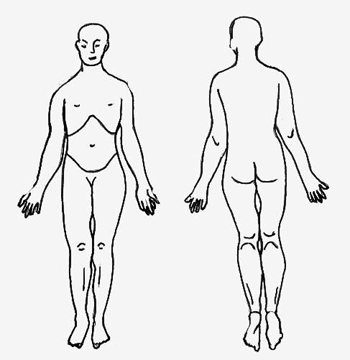 SHORT CLINICAL REASONING FORM(To be completed immediately following Initial Subjective Examination)(PLANNING THE OBJECTIVE EXAMINATION)1.	INTERPRETATION OF SUBJECTIVE DATA (Including "SINS")1.1	What is the nature of this patient's problem?  																								_______					__________________1.2	Give your interpretation for each of the following:	•SEVERITY		I------------------------------I----------------------------I				non			moderate			       severe	Give specific example:_________________________________________________________________________________________________________________________________________________________________________________________________________________________________________________________	•IRRITABILITY	I-----------------------------I------------------------------I				non			moderate		severe	Give specific example (include all three components of irritability):_________________________________________________________________________________________________________________________________________________________________________________________________________________________________________________________2.	PLANNING THE PHYSICAL EXAMINATION2.1	Which body region/joint complex/tissue will be the primary focus of your examination Day 1? (BRIEFLY justify your answer)2.2	Which body regions/joint complexes/tissues must be "PROVEN UNAFFECTED"? (BRIEFLY justify your answer)																									2.3	Does the subjective examination indicate caution? (Explain your answer)2.4	At which points under the following headings will you limit your physical examination?  Circle the relevant description.  Refer to your answers to question 2.1-2.3.  Local Pain		Referred Pain 		Paraesthesia		Dizziness/						Anaesthesia		Other VBI SX's			Short of P1		Short of Pro-		Short of D1						duction			Point of Onset/Point of Onset/		Point of Onset/		Point of Onset/increase in		increase in		increase in		increase inresting sx's		resting sx's		resting sx's		dizzinesspartial			partial			partial			partialreproduction		reproduction		reproduction		reproductiontotal			totalreproduction		reproduction2.5	Given your answers to questions 2.1, 2.3 and 2.4, how vigorous will your physical examination be Day 1?  Circle the relevant description.	ACTIVE EXAMINATION			PASSIVE EXAMINATION	•Active movement short of limit		•Passive short of R1	•Active limit					•Passive movement into 	•Active limit plus overpressure		      moderate resistance	•Additional tests				•Passive movement to R2Do you expect a comparable sign(s) to be easy/hard to find? (BRIEFLY explain your answer)2.6	Which functional movement patters will you evaluate and why? ___________________________________________________________________________________	___________________________________________________________________________________2.7	If a neurological examination is necessary, will you perform a SEGMENTAL/PERIPHERAL/CENTRAL neurological examination?  (Circle one, and BRIEFLY explain your answer)   				_________________________________________	_____________________________________________________________________________	___________________________________________________________________________________	___________________________________________________________________________________	___________________________________________________________________________________SHORT CLINICAL REASONING FORM(To be completed immediately following Initial Objective Examination)INTERPRETATION OF OBJECTIVE DATAWhat is the NATURE of this patient's problem? Has it changed from the hypothesis following the subjective exam?______________________________________________________________________________________________________________________________________________________________________________________________________________________________________________________________________How did you empirically validate your hypothesis?________________________________________________ __________________________________________________________________________________________________________________________________________________________________________________							Which body regions/joint complexes/tissues did you rule out? (BRIEFLY justify your answer)         _________________________________________________________________________________________________________________________________________________________________________________				Is there anything in the patient’s physical examination findings that would indicate the need for caution in your management?  If so, explain: ___________________________________________________________________________________________________________________________________________________________________________________________________________________________________________________________________________								PLANNING THE TREATMENTWhich key impairment/finding will be the primary focus of your treatment Day 1? (BRIEFLY justify your answer) ___________________________________________________________________________________________________________________________________________________________________________________________________________________________________________________________________________					What will be the primary treatment approach used on day one for this patient?  Check one: Physical agents    Manual therapy    Therapeutic exercises    Neuromuscular re-education    Ergonomic instructions/patient education    Application of external devicesWhat is your treatment plan for this patient’s episode of care? ___________________________________________________________________________________________________________________________________________________________________________________________________________________________________________________________________________Identify best treatment patient is likely to follow-  linked to valued ___________________________________________________________________________________________________________________________________________________________________________________________________________________________________________________________________________Identify specific barriers to treatment ___________________________________________________________________________________________________________________________________________________________________________________________________________________________________________________________________________Long (Self-Reflection) Clinical Reasoning Worksheet This form is adapted from the “Self-reflection Worksheet” provided in Jones MA, Rivett DA, eds. Clinical Reasoning for Manual Therapists. Edinburgh, Butterworth-Heinemann, 2004, Appendix 2, pages 421-431FELLOW:		       	DATE:		              PATIENT'S NAME:				1.	Perception and interpretations on completion of the subjective examination1	Activity and participation capabilities/restrictionsIdentify the key limitations that the patient has in performing functional activities.…………………………………………………………………………………………………………………………...…………………………………………………………………………………………………………………………...1.2	Identify the key restrictions that the patient has with participating in his/her life situations.…………………………………………………………………………………………………………………………...…………………………………………………………………………………………………………………………...Patient’s perspectives on their experience Identify the patient’s perspectives (positive and negative) on his/her experience regarding the problem and its management.…………………………………………………………………………………………………………………………...…………………………………………………………………………………………………………………………...Pathobiological mechanismsTissue mechanismsAt what stage of the inflammatory/healing process do you judge the principal disorder to be?…………………………………………………………………………………………………………………………...…………………………………………………………………………………………………………………………...If the disorder is past the remodeling and maturation phase, what do you think may be maintaining the symptoms and/or activity-participation restrictions?…………………………………………………………………………………………………………………………...…………………………………………………………………………………………………………………………...Pain mechanismsList the subjective evidence that supports each specific mechanism of symptoms?Draw a ‘pie chart’ on the diagram below that reflects the proportional involvement on the pain mechanisms apparent after completing the subjective examination.Identify any potential risk factors for normal mechanism involvement to become maladaptive?…………………………………………………………………………………………………………………………...…………………………………………………………………………………………………………………………...3.4.	From your subjective examination, identify any feature in the patient’s presentation that may reflect impairment in the:Neuroendocrine systems:…………………………………………………………………………………	…………………………………………………………………………………………………………………Neuroimmune systems:…………………………………………………………………………………...	…………………………………………………………………………………………………………………The source(s) of the symptomsList in order of likelihood all possible structure at fault for each area/component of symptomsHighlight with an * those structures that must be examined on day one4.2	What physical syndrome/disorder/pathology do the symptoms appear to fit?………………………………………………………………………………………………………………………………………………………………………………………………………………………………………………………………………………………………………………………………………………………If the symptoms do not fit a recognizable clinical pattern, what other factors need to be examined?……………………………………………………………………………………………………………………………………………………………………………………………………………………………………Contributing factorsSpecify any contributing factors associated with the patient’s symptoms?Physical…………………………………………………………………………………………………………………………………………………………………………………………………………………………Environmental/ergonomic……………………………………………………………………………….…………………………………………………………………………………………………………………Psychosocial...…………………………………………………………………………………………………………………………………………………………………………………………………………………The behavior of the symptoms6.1	Give your interpretation for each of the following:Severity:  Symptom #1	0--------------------|--------------------10		         #2           0--------------------|--------------------10			          low				        highIrritability:  Symptom #1	0--------------------|--------------------10                                    #2        0--------------------|--------------------10			    non-irritable				 very irritableGive an example of irritability in this patient:……………………………………………………………………………………………………………………………………………………………………………………………...Specify the relationship between the patient’s activity/participation restrictions and/or his/her symptoms related to:Behavioral factors………………………………………………………………………………………….…………………………………………………………………………………………………………………Historical factors………………………………………………………………………………………….…………………………………………………………………………………………………………………Precautionary questions.………………………………………………………………………………….…………………………………………………………………………………………………………………6.2	Give your interpretation of the contribution of inflammatory vs. mechanical factors to the nociceptive componentInflammatory      |--------------------|--------------------|      MechanicalList those factors that support your decisionWhat are the implications of the patient’s 1) level of irritability and 2) inflammatory vs. mechanical contributions on planning this patient’s physical examination?…………………………………………………………………………………………………………………………...…………………………………………………………………………………………………………………………...History of the symptomsGive your interpretation of the history (past and present) for each of the following:Nature of the onset……………………………………………………………………………………………………………………………………………………………………………………………………………………………………Extent of impairment and associated tissue damage……………………………………………………………………………………………………………………………………………………………………………………………………………………………………Implications for planning the physical examination……………………………………………………………………………………………………………………………………………………………………………………………………………………………………Progression since onset……………………………………………………………………………………………………………………………………………………………………………………………………………………………………Consistency between the patient’s area of symptoms, behavior of symptoms, and history……………………………………………………………………………………………………………………………………………………………………………………………………………………………………8	Precautions and contraindication to physical examination and management8.1	Identify any component of the patient’s subjective examination that indicates the need for caution……………………………………………………………………………………………………………………………………………………………………………………………………………………………………8.2	What symptoms indicate the need for specific testing during the day 1 examination?……………………………………………………………………………………………………………………………………………………………………………………………………………………………………At which points under the following headings will you limit your physical examination?(circle the relevant description)At which point will you limit your physical examination?(check the relevant description)If the dominance of the presentation with this patient is hypothesized to be central as opposed to peripherally evoked, provide an example of how you will attend to this during the patient’s physical examination……………………………………………………………………………………………………………………………………………………………………………………………………………………………………8.4	Is a peripheral or central nervous system neurological examination necessary?……………..Why?……………………………………………………………………………………………………….....Is it a day 1 priority?………………………………………………………………………………………8.5	If relevant, do you expect one or more comparable signs to be easy or hard to find?Explain……………………………………………………………………………………………………….…………………………………………………………………………………………………………………8.6	What data (if any) collected during the subjective examination provides clues as to what will be effective treatment strategies for this patient?……………………………………………………………………………………………………………………………………………………………………………………………………………………………………Perceptions, interpretations, implications following the physical exam and first treatmentConcept of the patient’s illness/pain experienceWhat is your assessment of the patient’s understanding of his/her problem?………………………………………………………………………………………….…………..………….…………………………………………………………………………………………………………………What is your assessment of the patient’s feelings about his/her problem?………………………………………………………………………………………….…………..………….…………………………………………………………………………………………………………………How has the patient’s beliefs or feelings about his/her problem affected the management of the problem up to his point?………………………………………………………………………………………….…………..………….…………………………………………………………………………………………………………………What does the patient expect from his/her physical therapist?…….………...………..………….…………………………………………………………………………………………………………………What does the patient expect from physical therapy?………..…….………...………..………….…………………………………………………………………………………………………………………Are the patient’s goals for physical therapy appropriate?.……….…If not, have you and the patient been able to agree upon modified goals?…………………If so, what are these goals?…………………………………………………………………………………………………………………What effect do you anticipate the patient’s understanding and feelings regarding his/her problem may have on your management or prognosis?………………………………………………………………………………………….…………..………….…………………………………………………………………………………………………………………10.	Interpretation of posture and functional movements10.1. List features of global posture(Whole Body) and local posture associated with the problem region and list the impairments, which can be predicted from the postural faults:10.2. List all functional movements observed during exam and the dysfunctional movements noted (compared with “ideal movement”) and any predicted impairments based on these movements:How does the patient’s ADLs/ work activities and postures / exercise or recreational activities contribute to his/her posture or movement patterns?………..…….………...………..………….……………………………………………………………………..………………………………………………………..…….…………...………..………….………………………..………………………………………………………………………………………..………..…….………...………..………….How does the patient’s posture or movement patterns contribute to his/her disability or functional limitations?………..…….………...………..…………………..…….………...………..……………...………………………………………………………………………………………………………………….……..………………………………………………………………………………………………….………………………………………………………..10.5	Does the patient’s disabilities or functional limitations contribute to his/her posture or movement dysfunctions?  If yes - explain.………..…….………...………..………….……………………………………………………….…………………….……………………………………………………………….……..…….………...…………….……….…………………………………………………………………………...………………………………………………10.6	Does the patient’s body proportions contribute to his/her posture or movement dysfunctions?  If yes - explain.……………………………………………………………………………………………………………….…………..…………………………………………………………………………………………………………….……………..What is the source and/or cause (hypothesis) of the patient’s problem?  Has it changed from the hypothesis following the subjective exam? ………..…….………...………..…………………..…….………...………..……………..…….………...………………………………………………………………………………………………...…………………………………11	Sources and pathobiological mechanism of the patient’s symptomsList the previously identified symptom(s) and supporting or negating evidenceCheck the applicable mechanism and provide pertinent supporting and negating evidence.     Indicate your principal hypothesis regarding the:Primary syndrome/disorder……………………………………………………………………………………………………………………………………………………………………………………………………………………………………Dominant  pathobiological mechanism……………………………………………………………………………………………………………………………………………………………………………………………………………………………………	Does your physical examination findings alter the interpretations made following the subjective examination with regard to the stage of the inflammatory/healing process?Based on your understanding of the nature of the disorder, the pathobiological mechanisms, the patient’s perceptions, and possible contributing factors, list the favorable and unfavorable prognostic indicators.Implications of perceptions and interpretation on ongoing managementManagement12.1	Interpretation of the Physical ExamList the impairments and contributing factors found during the physical exam that relate to the patient’s problem.  Rank them in order of importance and assign a percentage of how much each contributes to the patient’s problemAre the physical examination findings consistent with what was hypothesized following the   subjective examination? (Do the features fit?)…………If not, how might these inconsistencies influence your:Intervention………………………………………………………………………………………………….Prognosis…………………………………………………………………………………………………….Is there anything in the patient’s physical examination findings that would indicate the need    for caution in your management?………….If so, explain:…………………………………………………………………………………………………………………12.3	What was the primary treatment approach used on day one for this patient?  Check one: Physical agents    Manual therapy    Therapeutic exercises    Neuromuscular re-education    Ergonomic instructions/patient education    Application of external devicesWhy was this approach chosen over other approaches?…………………………………………...…………………………………………………………………………………………………………………Does it relate to your list above? ……………………………………………………………………….……………………………………………………………………………………………………………………………………………………………………………………………………………………………………What was the result of your primary treatment?……………………………………...……………..…………………………………………………………………………………………………………………12. 5	What home program did the patient receive following the initial exam?  Explain the rationale for issuing the home program.……………………………………………………………………………………………………………………………………………………………………………………………………………………………………12.6	What is your expectation of the patient’s response over the next 24 hours?……………………………………………………………………………………………………………………………………What is your treatment plan for this patient’s episode of care?……………………………….………………………………………………………………………………………………………………………………………………………………………………………………………………………………………Do you envision a need to refer the patient to another health care provider?…………………If so, what type of practitioner?…………………………………………………………………………13	Reflection on source(s), contributing factor(s) and prognosisAfter the third visitHow has your understanding of the patient's problem changed from your interpretations made following the first treatment?…………………………………………………………………….…………………………………………………………………………………………………………………How has the patient’s perception of his/her problem and management changed since the first session?………………………………………………………………………………………………...…………………………………………………………………………………………………………………Are the patient’s concerns being addressed and/or needs being met?…………………………..…………………………………………………………………………………………………………………On reflection, what clues (if any) can you now recognize that you initially missed, misinterpreted, under- or over-weighted?…………………………………………………………….…………………………………………………………………………………………………………………What would you do differently next time?………………………………………………………………………………………………………………………………………………………………………………After the sixth visitHow has your understanding of the patient's problem changed from your interpretations made following the third session?…………………………………………………………………….…………………………………………………………………………………………………………………How has the patient’s perception of his/her problem and management changed since the third session?…...…………………………………………………………………………………………...…………………………………………………………………………………………………………………On reflection, what clues (if any) can you now recognize that you initially missed, misinterpreted, under- or over-weighted?…………………………………………………………….…………………………………………………………………………………………………………………What would you do differently next time?……………………………………………………………14. 3	If the outcome ends up being short of 100% (‘cured’), at what point would you cease management?………………………..Why?…………………………………………………………………………………………………………………………………………………………………………………15	After discharge15.1	How has your understanding of the patient's problem changed from your interpretations made following the sixth session?…………………………………………………………………….How has the patient’s perception of his/her problem and management changed since the sixth session?…...…………………………………………………………………………………………...15.2	In hindsight, what were the principal source(s) and pathobiological mechanisms of the patient's symptoms?……………………………………………………………………………………….Identify the key subjective and physical features (i.e., clinical pattern) on the body chart and table below that would help you recognize this disorder in the future.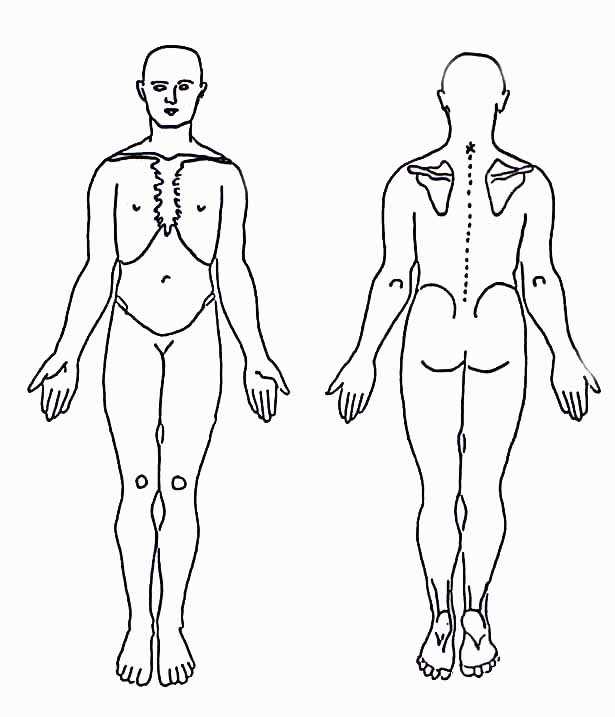 FEEDBACK/CLINICAL PERFORMANCE EVALUATION • NEW PATIENTDate:		Fellow:			Patient:				Instructor:		PATIENT PROFILE: Occupation				Fitness Level				Recreational Activities					Age	Gender       Handedness	Kaiser Permanente Southern California Spine Rehabilitation FellowshipFEEDBACK/CLINICAL PERFORMANCE EVALUATION • RETURN PATIENTDate:		Fellow:			Patient:				Instructor:		Return Visit Number: _	Kaiser Permanente Southern California Spine Rehabilitation FellowshipSingle Patient – Clinical Performance EvaluationSUMMARYFellow:____________________Evaluation Period #:_____Evaluation Period Dates:______________________________Name of Patient: __________________Instructor:_____________________Summary: Clinical Performance Evaluation - New Patient(a)Total number of Unsatisfactory points:_____(b)Total number of Satisfactory points:	_____(c)Total number of Satisfactory points:	_____(d)Total number of Satisfactory points:	_____(c)Total number of Superior points:	_____A. Maximal Points Possible:		_____Summary: Clinical Performance Evaluation - Return Visit #1(a)Total number of Unsatisfactory points:_____(b)Total number of Satisfactory points:	_____(c)Total number of Satisfactory points:	_____(d)Total number of Satisfactory points:	_____(c)Total number of Superior points:	_____A. Maximal Points Possible:		_____Summary: Clinical Performance Evaluation - Return Visit #2(a)Total number of Unsatisfactory points:_____(b)Total number of Satisfactory points:	_____(c)Total number of Satisfactory points:	_____(d)Total number of Satisfactory points:	_____(c)Total number of Superior points:	_____A. Maximal Points Possible:		_____Summary of New Patient, Return Visit #1, and Return Visit #2(a)Total number of Unsatisfactory points:_____(b)Total number of Satisfactory points:	_____(c)Total number of Satisfactory points:	_____(d)Total number of Satisfactory points:	_____(c)Total number of Superior points:	_____A. Maximal Points Possible:		_____Total Maximal Points Possible (A+B+C+d+e):	_____Final Score for this Clinical Performance Evaluation PeriodTotal Number of Points / Total Maximal Points Possible X 100 = _____%Kaiser Permanente Southern California Spine Rehabilitation FellowshipScoring Procedures for Clinical Performance Evaluations - Single PatientFor each of the 34 components that are evaluated during the Clinical Performance Evaluation • New Patient and for each of the 16 components that are evaluated during the Clinical Performance Evaluation • Return Patient, the fellow can score a maximum of three points.  Three points are scored for superior performance, two points are scored for satisfactory performance, and one point is scored for unsatisfactory performance.The total number of components evaluated during the new and return patient evaluations is multiplied by three - providing the maximal points possible.The number of points actually scored during the new and return patient evaluations is summed.The sum of the points scored is divided by the maximal points possible - providing the final scoreFinal scores that are greater than 60% demonstrate satisfactory performance.Example:During the Clinical Performance Evaluation • New Patient the fellow is evaluated on 20 components and scores 45 points on those 20 components.During the first Clinical Performance Evaluation • Return Patient the fellow is evaluated on 10 components and scores 20 points on those 10 components.During the second Clinical Performance Evaluation • Return Patient the fellow is evaluated on 10 components and scores 25 points on those 10 components.Thus,20 components + 10 components + 10 components result in a total of 40 components that were evaluated during this single patient care episode of a new patient evaluation and two return visits.The total number of components is then multiplied by 3 to provide the maximal points possible.In this example:  40 components x 3 = 120 maximum points possibleAll of the points scored during the initial evaluation and two return visits of this patient are added together.In this example:  45 points + 20 points + 25 points = 90 pointsThe total number of points scored is divided by the maximum points possible - providing the final score.In this example:  90 points / 120 maximal possible points = .75 or 75 %Kaiser Permanente Southern California Spine Rehabilitation FellowshipClinical Performance Evaluation  --  Summative Review on Multiple PatientsEvaluation Period #:_____  Evaluation Period Dates:________________________Fellow:__________________			Instructor:_____________________GUEST LECTURER EVALUATION FORM( To be completed through E-Value)Name of Guest Lecturer:  Topic:	ConsistentlyOccasionallyInfrequentlyThe aspects of this presentation that was most valuable to me were:The aspects of this presentation that was least valuable to me were:CLINICAL FACULTY EVALUATION FORM(To be completed through E-Value)Name of Clinical Faculty:  The most valuable aspects of our clinical supervision periods were:I would have had a better experience if the following changes could be made:FELLOWSHIP PROGRAM EVALUATION FORM( To be completed through E-Value)Date:   						Name of Fellow:  Please provide any feedback you have regarding the above issues.Up to this point, the most valuable aspects of this Fellowship for me are:I would have a better experience if the following changes could me made: (Feel free to use space on additional pages when providing feedback)FELLOWSHIP PROGRAM EVALUATION FORM( To be completed through E-Value)Date:  	Please provide any feedback you have regarding the above issues.The most valuable aspects of this Fellowship for me have been:Future fellows would have a better experience if the following changes could me made: (Feel free to use space on additional pages when providing feedback)AGREEMENT FOR ADVANCED FELLOWSHIP PROGRAM INORTHOPAEDIC/SPORTS REHABILITATIONFebruary 26th. 2024 through February 22nd, 2025	This AMENDED AND RESTATED AGREEMENT FOR ADVANCED FELLOWSHIP PROGRAM IN ORTHOPAEDIC SPORTS REHABILITATION ("Agreement") dated as of _____________________, is entered into by and between SOUTHERN CALIFORNIA PERMANENTE MEDICAL GROUP, a California partnership ("Medical Group"), and __________________("Fellow").R E C I T A L S:		WHEREAS, Medical Group operates a advanced fellowship training program for eligible physical therapists (“Fellows”) seeking an educational experience (“Program”); and		NOW, THEREFORE, in consideration of the mutual promises and undertakings hereinafter set forth, the parties agree as follows:1.	INCORPORATION OF RECITALS:The recitals set forth in paragraphs A through B above are hereby incorporated into this Agreement.  The parties enter into this Agreement as a full statement of their respective responsibilities hereunder.2.	OBLIGATIONS OF FELLOW:		FELLOW SHALL:A.	Meet the following eligibility criteria for participation in the Program:1.	Hold a valid California Physical Therapy License;2.	Have completed a residency in orthopaedic physical therapy from an APTA credentialed residency program or have attained status as a Clinical Specialist in Orthopaedic Physical Therapy (OCS) or have equivalent knowledge and skills;3.	Have excellent communication skills;4.	Be physically able to appropriately perform manual examination and treatment procedures;5.	Have the psychological, social and physical stability required for participation in and successful completion of the Program;6.	Have been selected by the Program's admission committee based on the eligibility criteria set forth in of this Paragraph and a review of certain other factors, including, but not limited to, Fellow's background, education, and experience, including relevant teaching and research experience, references, and clinical skills;7.	Satisfy the pre-employment health screening and immunization requirements and, specifically, demonstrate that Fellow is free of active tuberculosis as shown by PPD skin testing or chest x-ray, is immune from hepatitis B or has declined in writing to be immunized against hepatitis B, and either is immune from or has been immunized against (i) rubella, (ii) rubeola, (iii) mumps, (iv) varicella zoster (chicken pox), and (v) pertussis. 8.	Submit to Medical Group an application for employment;9.	Successfully pass a criminal background/record search;10	Submit to and pass drug screening;11.	Have eligibility to participate in Medicare, Medicaid or other state or federal healthcare 	programs and in federal procurement or non procurement programs;12.	Provide a valid social security number;13.	Demonstrate eligibility to work in the United States;14.	Pass other screening requirements required by applicable policies/procedures and fulfill all other conditions of employment, such as compliance and other new-hire training; and			15.	Report for work no later than the last  date of the hospital orientation for your facility 				where you will be employed.B.	Participate in the Program as follows, or as otherwise directed or required by Medical Group in accordance with the clinical hours required for graduation as set forth by the American Board of Physical Therapy: 1) 368 hours of classroom training, 2) 150 hours of 1:1 clinical supervision, 3) a minimum of 868 clinical practice hours, 4)  provide clinical supervision to staff, residents or interns per week per the needs of the facility where the fellow is employed, 4) provide training periods for the staff per the needs of the facility where the fellow is employed, and/or, provide with the other fellows in the program, 5)  5-6 hour weekend seminar on a sports therapy topic for Kaiser Permanente physical therapists and/or physical therapists in the community, 6) participation in a research related project, 7) participation in a community services program.C.	Pay to Medical Group within 30 days of acceptance to the Program the non-refundable tuition fee to participate in the educational experience of the Program in the amount of two thousand dollars ($2000.00). The non-refundable tuition fee is used to fund a portion the Instructor's honorarium and credentialing costs and is not used for the application for employment process.D.	Conform to all applicable laws, rules and regulations, policies, procedures, rules of conduct and professional codes of ethics as are applicable to Medical Group, Kaiser Foundation Hospitals and Kaiser Foundation Health Plan, Inc (collectively called Kaiser Permanente). Fellow acknowledges that the above laws, rules and regulations, policies, procedures, rules of conduct and professional codes of ethics may be amended from time to time, and Fellow hereby agrees to be bound by and adhere to any such amendments. E.	Fellow agrees to participate in effective, safe, and compassionate patient care, commensurate with Fellow’s level of advancement and responsibility. 	3.	OBLIGATIONS OF KAISER:Medical Group shall:		A.	Develop the curriculum for the Program in accordance with the guidelines developed by the Sports Physical Therapy: Description of Specialty Practice (DSP) and the American Academy of Orthopaedic Manual Physical Therapist as published in "Guidelines for Orthopaedic Physical Therapy and Manual Therapy Clinical Education."B.	Supervise Fellow's classroom and clinical training at the Clinical Facilities and provide the instructors for the Program.C.	Provide educational supplies, materials, and equipment used for instruction during the Program.D.	Provide Fellow with orientation information about the Program and Clinical Facilities.E.	Prior to permitting Fellow access to the Clinical Facilities determine that Fellow meets all appropriate and necessary State and/or Federal requirements for licensure with the Physical Therapy Board of California.F.	Maintain the Clinical Facilities so that they at all times shall conform to the requirements of the California Department of Health Services and the Joint Commission on Accreditation of Healthcare Organizations.G.	Provide reasonable classroom or conference room space at the Clinical Facilities for use in the Program.H.	Permit designated personnel at the Clinical Facilities to participate in the Program to enhance Fellow’s education so long as such participation does not interfere with the personnel's regular service commitments.I.	Retain ultimate professional and administrative accountability for all patient care.J.	Have the right to exclude Fellow from participation in the Program, if Medical Group determines that Fellow is not performing satisfactorily, or fails to continue to meet the eligibility standards set forth above, or is not complying with Medical Group's policies, procedures, rules and regulations.K.	Have the right to withhold certificate of completion upon completion of the Program if the Fellow fails to perform at a satisfactory level during assessment of the Fellow’s performance on 1) The Kaiser Permanente Criteria-Based Performance Evaluation; 2) Demonstrate satisfactory performance on 100% of the procedures listed on the Orthopaedic/Sports Rehabilitation Skills Check Off Sheet; 3) Demonstrate satisfactory performance on clinical performance evaluations as outlined;  4) Demonstrate satisfactory performance on one written examinations; 5) Demonstrate satisfactory performance on four technique examinations; 4) the participation in the design, literature review, proposal submission, data collection, data analysis, or publication of a controlled, clinical trial in an area of orthopaedic physical therapy; – or – the preparation and submission of a case report to a peer-reviewed journal; 5) provide patient care services at Sports Venues as part of the Fellowship’s community service, 6) provide patient care services for clinical practice hours as outlined, and 7) complete the feedback forms required by the Fellowship as directed by the APTA’s clinical residency and fellowship credentialing committee.4.	COMPENSATION		A.	WagesClinical services under the Program, which will total a minimum of 1000 hours, will be paid on a bi-weekly basis in accordance with the following rate schedule:Job Code:	Physical Therapist, Clinical Specialist I, Step 1 to 7 based on level of experience as determined by Kaiser Permanente Human Resources’ standard policy.Hourly Pay:	at least $48.47/hour ($48.47 hour is the with benefits rate – the alternative compensation rate – without benefits – is $58.16/hour)It is agreed that time spend in classroom instruction, community service experience, sports venues, and clinical practice outside of Kaiser, will be unpaid.B.	BenefitsBenefit Package:	Health, hospital, and disability insurance5.	TERMINATION:A.	This Agreement shall be effective commencing on  February 26th, 2024 and terminating February 22nd, 2025. This Agreement may also be terminated immediately without notice if the Medical Group, in its sole discretion, concludes that Fellow’s behavior, performance or professional conduct does not comply with the terms of the Kaiser Permanente policies and procedures, rules of conduct, professional or ethical standards, or with any other requirements of this Agreement, or Fellow’s academic progress is unsatisfactory, or Fellow fails to continue to meet the eligibility standards set forth above.B.	Fellow agrees that if this Agreement expires or is terminated, Fellow shall immediately deliver to Medical Group all property in Fellow 's possession or under Fellow’s control belonging to Kaiser Permanente.C.	Participation in the Program does not entitle Fellow to employment by Kaiser Permanente upon completion of the Program. Fellow understands and agrees that Fellow will not be given special consideration for employment and that Medical Group has not made any representation as to the availability of future employment.  If the Fellow has an employment relation with a Kaiser Permanente facility concurrent with this Agreement, participation in the Program does not supersede any concurrent employment relation.D.	Any written notice given in connection with the Program, or this Agreement shall be sent, postage prepaid, by person(s), as the case may be:		SOUTHERN CALIFORNIA PERMANENTE MEDICAL GROUP		Attention:	Physical Medicine Department Administrator		at the address set forth on Exhibit A attached hereto.6.	CANCELLATION:Medical Group reserves the right to cancel the Program after an offer letter may have been accepted, before the beginning of a session, because of changes in levels of funding, inadequate staffing, insufficient enrollment or other operational reasons.  In the event of a cancellation, Kaiser will refund the entire amount of tuition paid by the resident.  Kaiser shall have no obligation to pay wages or a stipend, or provide any of the benefits described in this offer letter for any period after the program has been cancelled. 7.	CONFIDENTIALITY AND PROPRIETARY MATTERS:A.	Fellow shall keep in strictest confidence information relating to this Agreement and all other information, which may be acquired in connection with or as a result of this Agreement.  During the term of this Agreement and at any time thereafter, without the prior written consent of Kaiser, Fellow shall not publish, communicate, divulge, disclose or use any of such information which has been provided by Kaiser or which from the surrounding circumstances or in good conscience ought to be treated by Fellow as confidential.B.	Fellow expressly agrees that he shall not use any information provided to Fellow by Kaiser in activities unrelated to this Agreement. C.	Upon Kaiser’s request, or at termination or expiration of this Agreement, Fellow shall deliver all records, data, electronic media information and other documents and all copies thereof to Kaiser, and at Kaiser’s option, provide satisfactory evidence that all such records, data, electronic media, information and other documents have been destroyed.  At that time, all property of Kaiser in Fellow’s possession, custody or control will be returned to Kaiser.  All materials used as a resource and all materials created under this Agreement shall be the sole property of Kaiser. D.	The confidentiality provisions of this Agreement shall remain in full force and effect after the termination of this Agreement.8.	PUBLICITY:Contractor shall not, without the prior written consent of Kaiser, use in advertising, publicity or otherwise the name of Kaiser Foundation Health Plan, Inc., Kaiser Foundation Hospitals, Southern California Permanente Medical Group or the Kaiser Permanente Medical Care Program, or refer to the existence of this Agreement in any press releases, advertising or materials distributed to prospective customers or other third parties.9.	NOTICES:All notices required under this Agreement shall be in writing, and shall be deemed sufficiently given if personally delivered or deposited in the United States mail, certified and postage prepaid and addressed to the respective parties as follows:Kaiser Permanente West Los Angeles:	RESIDENT:6041 Cadillac Ave________________	______________________________Los Angeles ____________________	______________________________California 90034	_______________, California 9______Attn.:	Renee Rommero/Jason Tonley	Attn.: __________________________Program Director/Program CoordinatorThese addresses may be changed by written notice given as required by this Section 13.10.	COMPLIANCE WITH LAWS:Fellow shall perform all work under this Agreement in strict compliance with all applicable federal, state and local laws and regulations.  The parties agree that the performance of each party under this Agreement shall at all times comply with, and conform to all governmental executive and agency orders, directives, advisories and guidelines, and with those of the American Board of Physical Therapy Residency and Fellowship Education.11.	WAIVER:A failure of either party to exercise any right provided for herein shall not be deemed a waiver of any right hereunder.12.	MODIFICATIONS:No modification, amendment, supplement to or waiver of this Agreement shall be binding upon the parties unless made in writing and duly signed by both parties.13.	SURVIVING SECTIONS:All obligations under this Agreement which are continuing in nature shall survive the termination or conclusion of this Agreement.14.	RULES OF CONSTRUCTION:The language in all parts of this Agreement shall in all cases be construed as a whole, according to its fair meaning, and not strictly for or against either Fellow or Medical Group.  Section headings in this Agreement are for convenience only and are not to be construed as a part of this Agreement or in any way limiting or amplifying the provisions hereof.  All pronouns and any variations thereof shall be deemed to refer to the masculine, feminine, neuter, singular, or plural, as the identifications of the persons, firm or firms, corporation or corporations may require.15.	ENTIRE AGREEMENT:This Agreement contains the final, complete and exclusive agreement between the parties hereto.  Any prior agreements, promises, negotiations or representations relating to the subject matter of this Agreement not expressly set forth herein is of no force or effect.  This Agreement is executed without reliance upon any promise, warranty or representation by any party or any representative of any party other than those expressly contained herein.  Each party has carefully read this Agreement and signs the same of its own free will.16.	JURISDICTION:This Agreement is made and entered into in the State of California, and shall in all respects be interpreted, enforced and governed by and under the laws of that State.17.	EXECUTION:This Agreement may be executed in counterparts, and all such counterparts together shall constitute the entire Agreement of the parties hereto.18.	SEVERABILITY:The provisions of this Agreement are specifically made severable.  If any clause, provision, right and/or remedy provided herein is unenforceable or inoperative, the remainder of this Agreement shall be enforced as if such clause, provision, right and/or remedy were not contained herein.19.	AUTHORIZATION:The undersigned individuals represent that they are fully authorized to execute this Agreement on behalf of the named parties.IN WITNESS WHEREOF, the parties hereto have caused this Agreement to be executed by their respective duly authorized representatives as of the date first written above.__________________________________					_____________Print or Type Name of Fellow							DateSignature: _________________________________Title:	     Physical Therapist Fellow (2024/25 Class)SOUTHERN CALIFORNIA PERMANENTEMEDICAL GROUPReceived By:	_________________________________________ 		_____________											DateName:		_________________________________________ Title:		Program Director or Program CoordinatorAPTA Required AttestationAttestation: “I received the Participant Handbook prior to signing the program contract. I certify that I have read, understood, and agreed to all policies and procedures outlined in the Participant Handbook.”						Name: 			________________________						Signature: 		________________________						Date:			________________________Research/ Critical Analysis                                                                   16 hours1.	Analysis of Scientific Literature/Case Report Writing2.:	Low Back Disorders – Evidence-based Practice3. 	Reports, Presentations and Consultation4.: 	Reports, Presentations and ConsultationDateDay(s)ofWeekTopics/Content of InstructionInstructorsMarch 2ndSaturdayOrientation to the programSkills workshop:  Effective History Taking StrategiesClinical Reasoning- IntroductionsSkulpan Asavasopon    Denis DempseyMarch 3rdSundayPain IntelligenceSkulpan Asavasopon March 9thSat KPWLAEmotional Intelligence:  Understanding and Improving Communication with your patients – Part 1.Renee RommeroMarch 10thh SundayClinical Reasoning 1Skulpan Asavasopon March 16-17Sat and SunSpine Assessment WorkShop:  Effective History Taking Strategies Data CollectionDenis DempseyTonyTBDSatShirley Sahrmann Seminar Shirley SahrmannMarch 30th SaturdayKP Sunset8-6 pmMovement System Impairment Model Movement Exam - Lumbar & Cervical Francisco De la CruzApril 6-7 thSat & SunLumbar Spine– Classification models, –Manual procedures andMovement coordination disordersDenis DempseyErnie LinaresApril 20-21Sat & SunLumbo/Pelvic Girdle/Hip Manual procedures and Movement coordination disordersErnie LinaresApril 27//28Saturday/SundayKPWLACritical Analysis of Scientific Literature, Presentation Proposals,Gait Biomechanics and PathomechanicsChris PowersMay 4-5thSat & SunCervical Spine  _ Classification Models, Manual proceduresMovement coordination disordersDenis DempseyMarshall LeMoine May 18st-19th Sat/SundayKPWLA  Clinical Reasoning II-III:  Reasoning through Pain Presentations (at KPWLA)Skulpan AsavasoponJun 1-2Sat & Sun Cervical Spine # 2/Shoulder  Manual procedures/Movement coordination disordersErnie LinaresJun 15thSaturday**Manual Procedures: Knee, Ankle, and FootErnie Linares &Jim Ries Jun 22/23Sat SunMPIClinical Application of Biomechanical Principles and Technology for the Evaluation of Lower Extremity Pathomechanics       Chris PowersJun 14thSun Thoracic Spine/RibsJim RiesJul 20SaturdayKPWLAEmotional Intelligence:  Understanding and Improving Communicationwith your patients – Part 2Renee RommeroJul 21st hSunAdvanced Spine Mobilizations Cervical and LumbarJuly 27-28Sat/SunMPI Clinical Application of Technology in the Evaluation and Treatment of Gait-Related Pain and DysfunctionChris PowersAug 3rd/4th Sat & Sun*Sports Class         Elbow, Wrist and Hand Injuries                                     Throwing Mechanics     Lucas EsquerraAug 17-18Sat & Sun*Sports Class       Shoulder, On Field orientation                                     Strength Training, SwimmingSam DehdashtiAug 24th/25th  Sat & SunClinical Applications of Technology in the Evaluation and Treatment of Running-Related Pain and InjuryChris PowersSept 14/15th Sat/SunVestibular RehabilitationRon KochevarSept 21-22Sat & SunClinical Applications of Technology for the Evaluation of Sport-Specific MovementsChris PowersOct 5thSat  Elbow/Wrist/Hand (Michael)Michael WongOct 6th  SunMovement Analysis & Motor LearningIntegration & Problem SolvingClare Frank Oct 12thSatCervicogenic HeadachesErnie LinaresOct 19th/20th Sat & SunMPIClinical Applications of Technology in the Evaluation and Treatment of Cycling-Related Pain and InjuryChris PowersNov 2/3rd Sat & SunCombined MovementsJack DabbertNov 9-10thSat/SunAdvanced Medical Screening William BoissinaultNov 16-17Sat & SunMPITreatment of Lower Quarter Movement Impairments: Advanced Concepts for the Advanced ClinicianChris PowersDec 7/8thSat and SunPNF Nicole Adachi.Olga NazhenenkoFeb 1stSaturday Research Presentations (at KPWLA)Chris PowersFeb 17-21thMonday-FridayLast Scheduled Week of Clinical PracticeFeb 22th Saturday Graduation Dinner TBDSat/SunCSCS/ Athletic Performance TrainingSean Gately/ Guillermo EscalanteTBDTBDSpine Review day- Exam Denis DempseyWeek#DateDayofWeekTimes LocationFellowClinical Faculty1Mar 5Tues2:30 pm -5:30 pmLAMCMichael HwangAmber Rho1Mar 5Tues2:30 pm-5:30 pmORNEmily ReinkingSam DehdashtiMar 7Thurs2:30 pm-5:30 pm		WHAlex ChwaErnie LinaresMar 7Thurs1100 am -5:30 pmWLAAlysha TerrellJon SumilatKarina Smith2Mar 12Tues2:30 pm -5:30 pmLAMCMichael HwangAmber Rho2Mar 12Tues2:30 pm-5:30 pmORNEmily ReinkingSam Dehdashti2Mar 14Thurs2:30 pm-5:30 pm		WHAlex ChwaErnie Linares2Mar 14Thurs1100 am -5:30 pmWLAAlysha TerrellJon SumilatKarina Smith3Mar 19Tues2:30 pm -5:30 pmLAMCMichael HwangAmber Rho3Mar 19Tues2:30 pm-5:30 pmORNEmily ReinkingSam Dehdashti3Mar 21Thurs2:30 pm-5:30 pm		WHAlex ChwaErnie Linares3Mar 21Thurs1100 am -5:30 pmWLAAlysha TerrellJon SumilatKarina Smith4Mar 26Tues2:30 pm -5:30 pmLAMCMichael HwangAmber Rho4Mar 26Tues2:30 pm-5:30 pmORNEmily ReinkingSam Dehdashti4March 28Thurs2:30 pm-5:30 pm		WHAlex ChwaErnie Linares4March 28Thurs1100 am -5:30 pmWLAAlysha TerrellJon SumilatKarina Smith5April 2Tues2:30 pm -5:30 pmLAMCMichael HwangAmber Rho5April 2Tues2:30 pm-5:30 pmORNEmily ReinkingSam Dehdashti5April 4Thurs2:30 pm-5:30 pm		WHAlex ChwaErnie Linares5April 4Thurs1100 am -5:30 pmWLAAlysha TerrellJon SumilatKarina Smith6April 9Tues2:30 pm -5:30 pmLAMCMichael HwangAmber Rho6April 9Tues2:30 pm-5:30 pmORNEmily ReinkingSam Dehdashti6April 11Thurs2:30 pm-5:30 pm		WHAlex ChwaErnie Linares6April 11Thurs1100 am -5:30 pmWLAAlysha TerrellJon SumilatKarina Smith7April 16Tues2:30 pm -5:30 pmLAMCMichael HwangAmber Rho7April 16Tues2:30 pm-5:30 pmORNEmily ReinkingSam DehdashtiApril 18Thurs2:30 pm-5:30 pm		WHAlex ChwaErnie LinaresApril 18Thurs1100 am -5:30 pmWLAAlysha TerrellJon SumilatKarina SmithWeek#DateDayofWeekTimes LocationFellowClinical Faculty8April 23Tues730 am- 10:30 am,LAMCMichael HwangSam Dehdashti8April 23Tues2:30 pm-5:30 pmORNEmily ReinkingRonnie Guirguis8Apr 25Thurs100 pm-4:00 pm          WHAlex ChwaJason8Apr 25Thurs1100 am -5:30 pmWLAAlysha TerrellJon SumilatErnie Linares9Apr 30Tues730 am- 10:30 amLAMCMichael HwangSam Dehdashti9Apr 30Tues2:30 pm-5:30 pmORNEmily ReinkingRonnie Guirguis9May 2Thurs100 pm-4:00 pm          WHAlex ChwaJason9May 2Thurs1100 am -5:30 pmWLAAlysha TerrellJon SumilatErnie Linares10    May 7Tues730 am- 10:30 am,LAMCMichael HwangSam Dehdashti10    May 7Tues2:30 pm-5:30 pmORNEmily ReinkingRonnie Guirguis10May 9Thurs100 pm-4:00 pm          WHAlex ChwaJason10May 9Thurs1100 am -5:30 pmWLAAlysha TerrellJon SumilatErnie Linares11May 14Tues730 am- 10:30 am,LAMCMichael HwangSam Dehdashti11May 14Tues2:30 pm-5:30 pmORNEmily ReinkingRonnie Guirguis11May 16Thurs100 pm-4:00 pm          WHAlex ChwaJason11May 16Thurs1100 am -5:30 pmWLAAlysha TerrellJon SumilatErnie Linares12May 21Tues730 am- 10:30 am,LAMCMichael HwangSam Dehdashti12May 21Tues2:30 pm-5:30 pmORNEmily ReinkingRonnie Guirguis12May 23Thurs100 pm-4:00 pm          WHAlex ChwaJason12May 23Thurs1100 am -5:30 pmWLAAlysha TerrellJon SumilatErnie Linares13May 28Tues730 am- 10:30 am,LAMCMichael HwangSam Dehdashti13May 28Tues2:30 pm-5:30 pmORNEmily ReinkingRonnie Guirguis13May 30Thurs100 pm-4:00 pm          WHAlex ChwaJason13May 30Thurs1100 am -5:30 pmWLAAlysha TerrellJon SumilatErnie Linares14Jun 4Tues730 am- 10:30 am,LAMCMichael HwangSam Dehdashti14Jun 4Tues2:30 pm-5:30 pmORNEmily ReinkingRonnie Guirguis14Jun 6Thurs100 pm-4:00 pm          WHAlex ChwaJason14Jun 6Thurs1100 am -5:30 pmWLAAlysha TerrellJon SumilatErnie LinaresWeek#DateDayofWeekTimes LocationFellowClinical Faculty15Jun 11Tues2:30 pm -5:30 pmLAMCMichael HwangAmber Rho15Jun 11Tues2:30 pm-5:30 pmORNEmily ReinkingKarina Smith 15Jun 13Thurs2:30 pm-5:30 pmWHAlex ChwaErnie Linares15Jun 11Tues1100 am -5:30 pmWLAAlysha TerrellJon SumilatShemaiah Holness16Jun 18Tues2:30 pm -5:30 pmLAMCMichael HwangAmber Rho16Jun 18Tues2:30 pm-5:30 pmORNEmily ReinkingKarina Smith 16Jun 20   Thurs2:30 pm-5:30 pm          WHAlex ChwaErnie Linares16Jun 18Tues1100 am -5:30 pmWLAAlysha TerrellJon SumilatShemaiah Holness17June 27Tues2:30 pm -5:30 pmLAMCMichael HwangAmber Rho17June 27Tues2:30 pm-5:30 pmORNEmily ReinkingKarina Smith 17Jun 29Thurs2:30 pm-5:30 pmWHAlex ChwaErnie Linares17June 27Tues1100 am -5:30 pmWLAAlysha TerrellJon SumilatShemaiah Holness18Jul 4Tues2:30 pm -5:30 pmLAMCMichael HwangAmber Rho18Jul 4Tues2:30 pm-5:30 pmORNEmily ReinkingKarina Smith 18July 6Thurs2:30 pm-5:30 pm         WHAlex ChwaErnie Linares18Jul 4Tues1100 am -5:30 pmWLAAlysha TerrellJon SumilatShemaiah Holness19July 11Tues2:30 pm -5:30 pmLAMCMichael HwangAmber Rho19July 11Tues2:30 pm-5:30 pmORNEmily ReinkingKarina Smith 19July 13Thurs2:30 pm-5:30 pmWHAlex ChwaErnie Linares19July 11Tues1100 am -5:30 pmWLAAlysha TerrellJon SumilatShemaiah Holness20July 18Tues2:30 pm -5:30 pmLAMCMichael HwangAmber Rho20July 18Tues2:30 pm-5:30 pmORNEmily ReinkingKarina Smith 20July 20Thurs2:30 pm-5:30 pmWHAlex ChwaErnie Linares20July 18Tues1100 am -5:30 pmWLAAlysha TerrellJon Sumilat         Shemaiah Holness21July 25Tues2:30 pm -5:30 pmLAMCMichael HwangAmber Rho21July 25Tues2:30 pm-5:30 pmORNEmily ReinkingKarina Smith 21July 27Thurs2:30 pm-5:30 pm         WHAlex ChwaErnie Linares21July 25Tues1100 am -5:30 pmWLAAlysha TerrellJon SumilatShemaiah HolnessWeek#DateDayofWeekTimes LocationFellowClinical Faculty22Jul 30Tues730 am- 10:30 am,LAMCMichael HwangKarina Smith22Jul 30Tues2:30 pm -5:30 pm ORNEmily ReinkingJon Hartman22Jul 30Tues1130 am-300 pm         WHAlex ChwaDenis Dempsey22Aug 1Thus1100 am -5:30 pmWLAAlysha TerrellJon SumilatTBD23Aug 6Tues730 am- 10:30 am,LAMCMichael HwangKarina Smith23Aug 6Tues2:30 pm -5:30 pmORNEmily ReinkingJon Hartman23Aug 6Tues1130 am-300 pmWHAlex ChwaDenis Dempsey23Aug 8Thus1100 am -5:30 pmWLAAlysha TerrellJon SumilatTBD24Aug 13Tues730 am- 10:30 am,LAMCMichael HwangKarina Smith24Aug 13Tues2:30 pm -5:30 pmORNEmily ReinkingJon Hartman24Aug 13Tues1130 am-300 pmWHAlex ChwaDenis Dempsey24Aug 15Thurs1100 am -5:30 pmWLAAlysha TerrellJon SumilatTBD25Aug 20Tues730 am- 10:30 am,LAMCMichael HwangKarina Smith25Aug 20Tues2:30 pm -5:30 pmORNEmily ReinkingJon Hartman25Aug 20Tues1130 am-300 pmWHAlex ChwaDenis Dempsey25Aug 22Thurs1100 am -5:30 pmWLAAlysha TerrellJon SumilatTBD26Aug 27Tues730 am- 10:30 am,LAMCMichael HwangKarina Smith26Aug 27Tues2:30 pm -5:30 pmORNEmily ReinkingJon Hartman26Aug 27Tues1130 am-300 pmWHAlex ChwaDenis Dempsey26Aug 29Thurs1100 am -5:30 pmWLAAlysha TerrellJon SumilatTBD27Sept 3Tues730 am- 10:30 am,LAMCMichael HwangKarina Smith27Sept 3Tues2:30 pm -5:30 pmORNEmily ReinkingJon Hartman27Sept 3Tues1130 am-300 pmWHAlex ChwaDenis Dempsey27Sept 5Thurs1100 am -5:30 pmWLAAlysha TerrellJon SumilatTBD28Sept 10Tues730 am- 10:30 am,LAMCMichael HwangKarina Smith28Sept 10Tues2:30 pm -5:30 pmORNEmily ReinkingJon Hartman28Sept 10Tues1130 am-300 pmWHAlex ChwaDenis Dempsey28Sept 12Thurs1100 am -5:30 pmWLAAlysha TerrellJon SumilatTBDWeek#DateDayofWeekTimes LocationFellowClinical Faculty29Sep 17Tues730 am- 10:30 am,LAMCMichael HwangSam Dehdashti29Sep 17Tues2:30 pm-5:30 pmORNEmily ReinkingRonnie Guirguis29Sep 19Thurs2:30 pm-5:30 pmWHAlex ChwaAmber Rho29Thurs11:00 am-   5:30 pmWLAAlysha TerrellJon SumilatShemaiah Holness30Sep 24Tues730 am- 10:30 am,LAMCMichael HwangSam Dehdashti30Sep 24Tues2:30 pm-5:30 pmORNEmily ReinkingRonnie Guirguis30Sep 26Thurs2:30 pm-5:30 pm        WHAlex ChwaAmber Rho30Thurs11:00 am-   5:30 pmWLAAlysha TerrellJon SumilatShemaiah Holness31Oct 1Tues730 am- 10:30 am,LAMCMichael HwangSam Dehdashti31Oct 1Tues2:30 pm-5:30 pmORNEmily ReinkingRonnie Guirguis31Oct 3Thurs2:30 pm-5:30 pm         WHAlex ChwaAmber Rho31Oct 1Tues11:00 am-   5:30 pmWLAAlysha TerrellJon SumilatShemaiah Holness32Oct 8Tues730 am- 10:30 am,LAMCMichael HwangSam Dehdashti32Oct 8Tues2:30 pm-5:30 pmORNEmily ReinkingRonnie Guirguis32Oct 10Thurs2:30 pm-5:30 pmWHAlex ChwaAmber Rho32Oct 8Tues11:00 am-   5:30 pmWLAAlysha TerrellJon SumilatShemaiah Holness33Oct 15Tues730 am- 10:30 am,LAMCMichael HwangSam Dehdashti33Oct 15Tues2:30 pm-5:30 pmORNEmily ReinkingRonnie Guirguis33Oct 17Thurs2:30 pm-5:30 pm          WHAlex ChwaAmber Rho33Oct 15Tues11:00 am-   5:30 pmWLAAlysha TerrellJon SumilatShemaiah Holness34Oct 22Tues730 am- 10:30 am,LAMCMichael HwangSam Dehdashti34Oct 22Tues2:30 pm-5:30 pmORNEmily ReinkingRonnie Guirguis34Oct 24Thurs2:30 pm-5:30 pm          WHAlex ChwaAmber Rho34Oct 22Oct 2211:00 am-   5:30 pmWLAAlysha TerrellJon SumilatShemaiah HolnessWeek#DateDayofWeekTimes LocationFellowClinical Faculty35Oct 29Tues730 am- 10:30 am,LAMCMichael HwangSam Dehdashti35Oct 29Tues2:30 pm-5:30 pmORNEmily ReinkingRonnie Guirguis35Oct 31Thurs2:30 pm-5:30 pmWHAlex ChwaAmber Rho35Oct 29Tues11:00 am-   5:30 pmWLAAlysha TerrellJon SumilatShemaiah Holness36Nov 5Tues2:30 pm-5:30 pmLAMCMichael HwangAshley Cavillo36Nov 5Tues2:30 pm-5:30 pmORNEmily ReinkingSam Dehdashti36Nov 5Tues1;30 pm – 4:30 pmWHAlex ChwaJason Tonley36Nov 7Thurs11:00 am:30 pm WLAAlysha TerrellJon SumilatJon Hartman37Nov 12Tues2:30 pm-5:30 pmLAMCMichael HwangAshley Cavillo37Nov 12Tues2:30 pm-5:30 pmORNEmily ReinkingSam Dehdashti37Nov 12Tues1;30 pm – 4:30 pmWHAlex ChwaJason Tonley37Nov 14Thurs11:00 am5:30 pm WLAAlysha TerrellJon SumilatJon Hartman38Nov 19Tues2:30 pm-5:30 pmLAMCMichael HwangAshley Cavillo38Nov 19Tues2:30 pm-5:30 pmORNEmily ReinkingSam Dehdashti38Nov 19Tues1;30 pm – 4:30 pmWHAlex ChwaJason Tonley38Nov 21Thurs11:00 am5:30 pm WLAAlysha TerrellJon SumilatJon Hartman39Nov 26/28No Mentoring Thanksgiving week40Dec 3Tues2:30 pm-5:30 pmLAMCMichael HwangAshley Cavillo40Dec 3Tues2:30 pm-5:30 pmORNEmily ReinkingSam Dehdashti40Dec 3Tues1;30 pm – 4:30 pmWHAlex ChwaJason Tonley40Dec 5Thurs11:00 am5:30 pm WLAAlysha TerrellJon SumilatJon Hartman41Dec 10Tues2:30 pm-5:30 pmLAMCMichael HwangAshley Cavillo41Dec 10Tues2:30 pm-5:30 pmORNEmily ReinkingSam Dehdashti41Dec 10Tues1;30 pm – 4:30 pmWHAlex ChwaJason Tonley41Dec 12Thurs11:00 am5:30 pm WLAAlysha TerrellJon SumilatJon HartmanWeek#DateDayofWeekTimes LocationFellowClinical Faculty42Dec 17Tues2:30 pm-5:30 pmLAMCMichael HwangAshley Cavillo42Dec 17Tues2:30 pm-5:30 pmORNEmily ReinkingSam Dehdashti42Dec 19Thurs1;30 pm – 4:30 pm		WHAlex ChwaJason Tonley42Dec 19Thurs11:00 am5:30 pm WLAAlysha TerrellJon SumilatJon Hartman43Dec 24/26 TuesThursNo mentoringChristmas/ Make up week44Dec 31/Jan 2TuesThursNo MentoringNew Years/ Make up week45Jan 7Tues2:30 pm -5:30 pmLAMCMichael HwangAmber Rho45Jan 7Tues2:30 pm-5:30 pmORNEmily ReinkingKarina Smith45Jan 9Thurs2:30 pm-5:30 pm		WHAlex ChwaErnie Linares45Jan 9Thurs10:30 am -5:00 pmWLAAlysha TerrellJon SumilatSam Dehdashti46Jan 14Tues2:30 pm -5:30 pmLAMCMichael HwangAmber Rho46Jan 14Tues2:30 pm-5:30 pmORNEmily ReinkingKarina Smith46Jan 16Thurs2:30 pm-5:30 pm		WHAlex ChwaErnie Linares46Jan 16Thurs10:30 am -5:00 pmWLAAlysha TerrellJon SumilatSam Dehdashti47Jan 21Tues2:30 pm -5:30 pmLAMCMichael HwangAmber Rho47Jan 21Tues2:30 pm-5:30 pmORNEmily ReinkingKarina Smith47Jan 23Thurs2:30 pm-5:30 pmWHAlex ChwaErnie Linares47Jan 23Thurs10:30 am -5:00 pmWLAAlysha TerrellJon SumilatSam Dehdashti48Jan 28Tues2:30 pm -5:30 pmLAMCMichael HwangAmber Rho48Jan 28Tues2:30 pm-5:30 pmORNEmily ReinkingKarina Smith48Jan 30Thurs2:30 pm-5:30 pmWHAlex ChwaErnie Linares48Jan 30Thurs10:30 am -5:00 pmWLAAlysha TerrellJon SumilatSam Dehdashti49Feb 4Tues2:30 pm -5:30 pmLAMCMichael HwangAmber Rho49Feb 4Tues2:30 pm-5:30 pmORNEmily ReinkingKarina Smith49Feb 6Thurs2:30 pm-5:30 pm		WHAlex ChwaErnie Linares49Feb 6Thurs10:30 am -5:00 pmWLAAlysha TerrellJon SumilatSam Dehdashti50Feb 11Tues2:30 pm -5:30 pmLAMCMichael HwangAmber Rho50Feb 11Tues2:30 pm-5:30 pmORNEmily ReinkingKarina Smith50Feb 13Thurs2:30 pm-5:30 pm		WHAlex ChwaErnie Linares50Feb 13Thurs10:30 am -5:00 pmWLAAlysha TerrellJon SumilatSam Dehdashti51Feb 18Tues2:30 pm -5:30 pmLAMCMichael HwangAmber Rho51Feb 18Tues2:30 pm-5:30 pmORNEmily ReinkingKarina Smith51Feb 20Thurs2:30 pm-5:30 pm		WHAlex ChwaErnie Linares51Feb 20Thurs10:30 am -5:00 pmWLAAlysha TerrellJon SumilatSam Dehdashti#1 Mar 7 – Apr 20(7 Weeks)  Summative Review of Patient Care Activities on Multiple Patients(LA/OC/WH/WLA)Amber/Sam/Ernie/Karina#2 Apr 25 –June 8  (7 Weeks)  Summative Review of Patient Care Activities on Multiple PatientsSam/Ronnie/Amber/Ernie#3 Jun 13 –July 27 (7 weeks)Summative Review of Patient Care Activities on Multiple PatientsAmber/Karina/Amber /Shemaiah#4 August 1 - Sept 14 (7 Weeks) Extensive Review of Patient Care Activities on a Single PatientKarina/Jon H/Ernie/ TBD #5 Sept 19 – Nov 2(7 weeks)Extensive Review of Patient Care Activities on a Single PatientSam/Ronnie/Amber/Shemaiah#6 Nov 7 – Dec 21 (6 weeks)Summative Review of Patient CareActivities on Multiple PatientsAshley/Sam/Jason/ Jon H#7 Jan 2 - Feb 22(7 Weeks)Summative Review of Patient Care Activities on Multiple PatientsAmber/Karina/Ernie/ SamEvaluationPeriodContent Area forPatient examModule Definitions#1Module IModule I:	Clinical Reasoning, Subjective Examination,	Movement Analysis, Motor Learning#2Modules I & IIModule II:	Lower Extremity Disorders#3Modules I & II & IIIModule III     Spine Disorders #4Modules I - IV Module IV:	UE disorders#5Modules I - IVIntegration of the above #6Modules I - IVIntegration of the above #7Modules I - IVIntegration of the above Nevin Poolpuongnevinpoolpuong@gmail.comMichael Hwangm.hwang90@gmail.comRebecca McKimbecca.e.mckim@gmail.com;Kira Kondekcconde@usc.edu;Cortez Espinozacortez.espinoza10@gmail.com;Megan Limlimmegane@gmail.com;DateFellows and Residents providing the servicesMon, March 4Nevin PoolpuongMon, March 11Michael HwangMon, March 18Rebecca McKimMon, March 25Kira KondeMon, April 1Cortez EspinozaMon, April 8Megan LimMon, April 15Nevin PoolpuongMon, April 22Michael HwangMon, April 29Rebecca McKimMon, May 6Kira KondeMon, May 13Cortez EspinozaMon, May 20Megan LimMon May 27No services due to holidayMon, Jun 3Nevin PoolpuongMon, Jun 10Michael HwangMon, Jun 17Rebecca McKimMon, Jun 24Kira KondeMon, Jul 1Cortez EspinozaMon, Jul 8Megan LimMon, Jul 15Nevin PoolpuongMon, Jul 22Michael HwangMon, July 29Rebecca McKimMon, Aug 5Kira KondeMon, Aug 12Cortez EspinozaMon, Aug 19Megan LimMon, Aug 26Nevin PoolpuongMon, Sept 2No services due to holidayMon, Sept 9Michael HwangMon, Sept 16Rebecca McKimMon, Sept 23Kira KondeMon, Sept 30Cortez EspinozaMon, Oct 7Megan LimMon, Oct 14Nevin PoolpuongMon, Oct 21Michael HwangMon, Oct 28Rebecca McKimMon, Nov 4Cortez EspinozaMon, Nov 11Megan LimMon, Nov 18Nevin PoolpuongMon, Nov 25No services due to holidayMon, Dec 2Michael HwangMon, Dec 9Rebecca McKimMon, Dec 16Kira KondeMon, Dec 24No services due to holidayMon, Dec 30No services due to holidayMon, Jan 6Cortez EspinozaMon, Jan 13Megan LimMon  Jan 20Nevin PoolpuongMon  Jan 27Michael HwangMon, Feb 3Rebecca McKimMon, Feb 10Kira KondeMon, Feb 17Megan LimMon, Feb 24No services this weekJose Aguinadajayaguinada@gmail.comAliya Jafaraliya.jafar@gmail.comEdward Fuedward.fu12@gmail.comLucky Mazeluckymazephysicaltherapy@gmail.comAlysha Terrellafdeltoro@gmail.comJon Sumilatjohnsumilat@gmail.comSidney Rosesbortega3@gmail.com;Melanie Bobilambobila20@apu.edu;Erika Olofsonerikaolofson97@gmail.com;Danlin Baocarolinebao3@gmail.com;Clarissa Brionesclarissamaybriones@gmail.comJanet Duongduongjanetha@gmail.com;Katrina Limkatrina.t.lim@gmail.com;Joseph Abdulmasihclarissamaybriones@gmail.comCedars ResidentDateFellows and Residents providing the servicesTues, March 5No Clinic ServicesTues, March 12 (2/3 Schedule) Jose Aguinada, Sidney Rose, Danlin BaoTues, March 19(2/3 Schedule) Aliya Jafar, Melanie Bobila, Katrina LimTues, March 26(2/3 Schedule) Edward Fu, Jon Sumilat, Clarissa Briones  (Late Start  945 am)Tues, April 2No Clinic ServicesTues, April 9 (2/3 Schedule) Lucky Maze, Erika Olofson, Janet DuongTues, April 16(2/3 Schedule) Alysha Terrell, Joseph Abdulmasih, Cedars ResidentTues, April 23Jose Aguinada, Sidney Rose, Danlin BaoTues, April 30Aliya Jafar, Melanie Bobila, Katrina LimTues, May 7No Clinic ServicesTues, May 14Edward Fu, Jon Sumilat, Clarissa Briones  Tues, May 21Lucky Maze, Erika Olofson, Janet DuongTues, May 28Alysha Terrell, Joseph Abdulmasih, Cedars Resident (Late start – 945 am)Tues, Jun  4No Clinic ServicesTues, Jun 11Aliya Jafar, Melanie Bobila, Katrina LimTues, Jun 18Edward Fu, Jon Sumilat, Clarissa Briones  Tues, Jun 25Lucky Maze, Erika Olofson, Janet DuongTues, Jul 2No Clinic ServicesTues, Jul 9Alysha Terrell, Joseph Abdulmasih, Cedars ResidentTues, Jul 16Jose Aguinada, Sidney Rose, Danlin BaoTues, Jul 23Aliya Jafar, Melanie Bobila, Katrina LimTues, Jul 30Edward Fu, Jon Sumilat, Clarissa Briones  Tues, Aug 6No Clinic ServicesTues, Aug 13Lucky Maze, Erika Olofson, Janet DuongTues, Aug 19Alysha Terrell, Joseph Abdulmasih, Cedars ResidentTues, Aug 27Jose Aguinada, Sidney Rose, Danlin BaoTues, Sept 3No Clinic ServicesTues, Sept 10Aliya Jafar, Melanie Bobila, Katrina LimTues, Sept 17Edward Fu, Jon Sumilat, Clarissa Briones  Tues, Sept 24Lucky Maze, Erika Olofson, Janet DuongTues, Oct 1No Clinic ServicesTues, Oct 8Alysha Terrell, Joseph Abdulmasih, Cedars ResidentTues, Oct 15Jose Aguinada, Sidney Rose, Danlin BaoTues, Oct 23Aliya Jafar, Melanie Bobila, Katrina LimTues, Oct 29Edward Fu, Jon Sumilat, Clarissa Briones  Tues, Nov 5No Clinic ServicesTues, Nov 12Lucky Maze, Erika Olofson, Janet DuongTues, Nov 19Alysha Terrell, Joseph Abdulmasih, Cedars ResidentTues, Nov 26Jose Aguinada, Sidney Rose, Danlin BaoTues, Dec 3No Clinic ServicesTues, Dec 10Aliya Jafar, Melanie Bobila, Katrina LimTues, Dec 17Edward Fu, Jon Sumilat, Clarissa Briones  Tues, Dec 24No services due to holidayTues, Dec 31No services due to holidayTues, Jan 9No Clinic ServicesTues, Jan 14Lucky Maze, Erika Olofson, Janet DuongTues, Jan 21Alysha Terrell, Joseph Abdulmasih, Cedars ResidentTues Jan 28Jose Aguinada, Sidney Rose, Danlin BaoTues, Feb 4No Clinic ServicesTues, Feb 11Aliya Jafar, Melanie Bobila, Katrina LimTues, Feb 18Edward Fu, Jon Sumilat, Clarissa Briones  Tues, Feb 25No Clinic ServicesEmily Reinkingreinking.emily@gmail.comKatrina DoradoKalinadee15@gmail.com;Luke Tsaitsailuke13@gmail.com;Alex Christianachristian88@gmail.com;Claire Geronaclairegerona@gmail.com;Mathew Jeffersmdjeffers101@gmail.com;Nicholas MaedaNickMaeda8@gmail.com;Katrina Wong,katrinawongsy@gmail.com;Abigail Estradaaestrada20@apu.edu;Tim Christopherlevichris24@gmail.com;Robert IwasakiRobertIwasaki1@gmail.com;Natalie Cerdancerda20@apu.edu;Ryan Plaugherrplaugher16@apu.edu;DateFellows and Residents providing the servicesTues, March 5Emily Reinking, Katrina DoradoTues, March 12Luke Tsai, Alex ChristianTues, March 19Claire Gerona, Mathew JeffersTues, March 26Nicholas Maeda, Katrina Wong,Tues, April 2Abigail Estrada, Tim ChristopherTues, April 9Robert Iwasaki, Natalie CerdaTues, April 16Ryan Plaugher, Emily ReinkingTues, April 23Katrina Dorado, Luke TsaiTues, May 7Alex Christian, Claire GeronaTues, May 14Mathew Jeffers, Nicholas MaedaTues, May 21Katrina Wong, Abigail EstradaTues, May 28Tim Christopher, Robert IwasakiTues, Jun  4Natalie Cerda, Ryan PlaugherTues, Jun 11Emily Reinking, Katrina DoradoTues, Jun 18Luke Tsai, Alex ChristianTues, Jun 25Claire Gerona, Mathew JeffersTues, Jul 2No services due to holidayTues, Jul 9Nicholas Maeda, Katrina WongTues, Jul 16Abigail Estrada, Tim ChristopherTues, Jul 23Robert Iwasaki, Natalie CerdaTues, Jul 30Ryan Plaugher, Emily ReinkingTues, Aug 6Katrina Dorado, Luke TsaiTues, Aug 13Alex Christian, Claire GeronaTues, Aug 19Mathew Jeffers, Nicholas MaedaTues, Aug 27Katrina Wong, Abigail EstradaTues, Sept 3No services due to holidayTues, Sept 10Tim Christopher, Robert IwasakiTues, Sept 17Natalie Cerda, Ryan PlaugherTues, Sept 24Emily Reinking, Katrina DoradoTues, Oct 1Luke Tsai, Alex ChristianTues, Oct 8Claire Gerona, Mathew JeffersTues, Oct 15Nicholas Maeda, Katrina WongTues, Oct 22Abigail Estrada, Tim ChristopherTues, Oct 29Robert Iwasaki, Natalie CerdaTues, Nov 5Ryan Plaugher, Emily ReinkingTues, Nov 12Katrina Dorado, Luke TsaiTues, Nov 19Alex Christian, Claire GeronaTues, Nov 26No services due to holidayTues, Dec 3Mathew Jeffers, Nicholas MaedaTues, Dec 10Katrina Wong, Abigail EstradaTues, Dec 17Tim Christopher, Robert IwasakiTues, Dec 24No services due to holidayTues, Dec 31No services due to holidayTues, Jan 7Natalie Cerda, Ryan PlaugherTues, Jan 14Emily Reinking, Katrina DoradoTues, Jan 21Luke Tsai, Alex ChristianTues Jan 28Claire Gerona, Mathew JeffersTues, Feb 4Nicholas Maeda, Katrina WongTues, Feb 11Abigail Estrada, Tim ChristopherTues, Feb 18Robert Iwasaki, Natalie CerdaTues, Feb 25No Clinic ServicesAlex Chwaalexanderchwa@gmail.com;Sanjay Ghaisghai001@gmail.com;Jonathan Hinichjhinich19@gmail.com;Brando Barronbrando.barron@yahoo.com;Antonio Porrecoaporreco14@gmail.com;Alberto Galvan albertogalvanatc@gmail.comDateFellows and Residents providing the servicesWed, March 6No Clinic Services- Wed, March 13Alex ChwaWed, March 20Sanjay GhaiWed, March 27Jonathan HinichWed, April 3Brando BarronWed, April 10Antonio PorrecoWed, April 17Alberto Galvan Wed, April 24Alex ChwaWed, May 1Sanjay GhaiWed, May 8Jonathan HinichWed, May 15Brando BarronWed, May 22Antonio PorrecoWed, May 29No services due to holidayWed, Jun 5Alberto GalvanWed, Jun 12Alex ChwaWed, Jun 19Sanjay GhaiWed, Jun 26Jonathan HinichWed, Jul 3No services due to holidayWed, Jul 10Brando BarronWed, Jul 17Antonio PorrecoWed, Jul 24Alberto GalvanWed, Jul 31Alex ChwaWed, Aug 7Sanjay GhaiWed, Aug 14Jonathan HinichWed, Aug 21Brando BarronWed Aug 28Antonio PorrecoWed, Sept 4No services due to holidayWed, Sept 11Alberto GalvanWed, Sept 18Alex ChwaWed, Sept 25Sanjay GhaiWed, Oct 2Jonathan HinichWed, Oct 9Brando BarronWed, Oct 16Antonio PorrecoWed, Oct 23Alberto GalvanWed, Oct 30Alex ChwaWed, Nov 6Alex ChwaWed, Nov 13Sanjay GhaiWed, Nov 20No services due to holidayWed, Nov 27Jonathan HinichWed, Dec 4Brando BarronWed, Dec 11Antonio PorrecoWed, Dec 18Alberto Galvan Wed, Dec 25No services due to holidayWed, Jan 1No services due to holidayWed, Jan 8Alex ChwaWed, Jan 15Sanjay GhaiWed Jan 22Jonathan HinichWed Jan, 29Brando BarronWed, Feb 5Antonio PorrecoWed, Feb 12Alberto Galvan Wed, Feb 19Last week of services - Alex ChwaWed  Feb 26,No Services Name of Graduate:        Name of Graduate:        Primary Health ConditionsGeneric FormNumber of Patients Evaluated, Treated, or Managed by the Program Participant as Part of the Program’s CurriculumCARDIOVASCULAR SYSTEMCARDIOVASCULAR SYSTEMPULMONARY SYSTEMPULMONARY SYSTEMENDOCRINE SYSTEMENDOCRINE SYSTEMINTEGUMENTARY SYSTEMNERVOUS SYSTEMNERVOUS SYSTEMMUSCULOSKELETAL SYSTEMMUSCULOSKELETAL SYSTEMINVOLVEMENT OF MULTIPLE SYSTEMSINVOLVEMENT OF MULTIPLE SYSTEMSOTHEROTHERDatePatient Nameor MR#Body Region(s) Examined and TreatedBody Region Code(s)SkillUnsatisfactorySatisfactorySuperiorFunctional Movement AnalysisGait analysis (see gait check off sheet)Running analysis (see running check off sheet)Cycling analysisDouble leg squatSingle leg stanceSingle leg squatStep downs (anteriorly, laterally)Star excursionsDrop down vertical jumpUp- down hopVertical jumpTuck jumpHop test (single, 6m timed, triple hop, crossover triple hop)Muscle Length TestsThomas testHamstringsGastrocs SoleousPiriformisManual Muscle TestingIliopsoasRectus FemorsisGlut MediusGlut MaximusPeroneal BrevisPeroneal LongusGastroc/ SoleousPosterior TibialisTreatmentCorrection of functional movementsGait correctionLower quarter plyometrics exercisesSkillUnsatisfactorySatisfactorySuperiorHip (assessment)Scouring testImpingement testFabers test (Patrick’s Test)Hip Adduction and IR testCraig’s testHip (treatment)MWMsHip Add/IR joint mobsIliopsoas stretchingRectus Femoris stretchingPiriformis stretchingGlut maximus muscle re-educationGlut medius muscle re-educationKnee AssessmentVarus Stress testValgus Stress testAnterior Drawer testLachman’s Reverse Lachman’sPosterior DrawerPosterior Lag testMcMurry’s testAppley’s Compression testThessaly Meniscal testJoint Line palpationMcConnell testGrind testFemoral ER test (provocation/ Alleviation)Knee TreatmentProne tibia medial/lateral glide MWMsSupine tibia posterior glide MWMsSupine tibia rotation MWMsAnterior/medial tibia/femoral joint mobsMedial/ lateral tibia/femoral joint mobsIR/ER tibia/femoral joint mobsPatella mobilizationSkillUnsatisfactorySatisfactorySuperiorAnkle (Assessment)Anterior Posterior Joint MobilityPosterior Anterior Joint MobilityAnkle Anterior Drawer testAnkle Posterior Drawer testTalar TiltMedial Subtalar Glide testDeltoid ComplexAnterior portion (PF, ER 20-25deg)Posterior portion (Df 10deg, Max IR)Middle portion (Slight Df, Eversion/Traction of sustentaculum tali)SyndesmosisER (in Df) Stress testSqueeze testOne-Legged Hop testDistal Medial-Lateral Compression DistallyFibula Posterior Glide test (Mulligan)Ankle (Treatment)Ankle Dorsiflexion AP / MWMsAnkle Plantarflexion AP / MWMsAnkle Inversion w/ fibula post glide MWMsProximal / Distal Tibio-fibular AP / MWMProximal / Distal Tibio-fibular PA / MWMSubtalar Joint DistractionFoot (Assessment) Subtalar Eversion ROMPalpatory Provocation of the Cuboid and NavicularFoot (Treatment)Subtalar Medial / Lateral GlideCuboid WhipNavicular WhipSkillUnsatisfactorySatisfactorySuperiorTaping SkillsKneeFemoral ER tapingTibial IR taping (Mulligan)Tibio-femoral extension prevention Patella medial glide and tilt Patella tendon tentPatella unloading (V tape)AnkleAnkle taping (inversion restraint)Mulligan fibular reposition tapeAchilles tendon unloading tapingFootArch taping (Lo-dye, Reverse 6)1st MTP taping (Turf toe)Shin Splints tapingHipGreater Trochanter bursa unloading taping (V tape)WrappingHip spicaThigh wrapLower leg wrapSkillUnsatisfactorySatisfactorySuperiorFunctional Movement AnalysisThrowing analysis (see throwing check off sheet)Golfing analysis Davies’ closed kinetic chain UE stability testOne-arm hop testShoulder (Assessment’s)Load and shiftAnterior release testRelocation testPosterior apprehension testSulcus signNeer impingement testHawkins-kennedy impingement testLabrum crank testAnterior slide testClunk testBiceps load testActive compression test (O’brien’s test)Full can muscle strength testHornblowers signLift off testER lag testInternal impingement signGlenohumeral internal rot deficit (GIRD)Horizontal adduction testScapular Assist testMuscle Length TestsPectoralis minor length testPectoralis major length testLatissimus Dorsi length testTerres Major length testSubscapularis length testManual Muscle TestsSupraspinatus MMTMiddle trap MMTLower trap MMTSerratus Anterior MMTUpper quarter Plyometrics exercisesSkillUnsatisfactorySatisfactorySuperiorShoulder (Treatment)Strengthening and Neuromuscular Re-educationRotator cuff strengtheningLower Trap activation and progressionMiddle Trap activation and progressionPNF scapular patternsPNF full shoulder patternsMuscle FlexibilityPectoralis Minor STM and stretchingPectoralis Major STM and stretchingLatissimus Dorsi STM and stretchingTerres Major STM and stretchingSubscapularis STM and stretchingJoint MobilizationAP glenohumeral mobsPA glenohumeral mobsInferior Joint mobsPosterior capsule lengtheningAC joint mobsSC joint mobsElbow (Assessment)Cozen’s testMills Tennis Elbow testResisted Finger Extensor testRepeated Resistance testing of the pronator teres and supinatorMMT: FCR, FCU, PTValgus and Varus Stress testPosterlateral Rotatory Instability testMilking test or maneuverElbow (Treatment)Taping for to unload lateral elbow regionRadial head lateral gapMills’ techniqueTaping to resist hyperextension and valgus stressMWM Elbow flexion and extensionMWM Forearm pronation and supinationTaping to resist hyperextension and valgus stressWrist and hand (Assessment)Palpatory Provocation of the carpal and guyon’s tunnelPalpatory Provocation of the scaphoid bonePalpatory Provocation of the 1st CMC jt and TFCC regionResistive test: APL/EPB, FDP/FDSIntegrity testing of the CMC, MCP, PIP, DIP jtsAccessory joint mobility Intrinsic and Extrinsic muscle length testingWrist and hand (Treatment)Taping for wrist sprain / instabilityTaping for finger sprain / instabilityTaping for thumb sprain / instabilityDorsal and Volar glide of the radiocarpal jtMWM wrist extension and flexionIntercarpal joint glideWeight AcceptanceWeight AcceptanceSingle Limb SupportSingle Limb SupportSwing Limb AdvancementSwing Limb AdvancementSwing Limb AdvancementSwing Limb AdvancementIC/LRIC/LRMST/TSTMST/TSTPSw                     ISwPSw                     ISwMSw            TSwMSw            TSwRightLeftRightLeftHeel StrikeHeel StrikeAnkle DFAnkle DFAnkle DFAnkle DFAnkle DFAnkle DF  Yes  Yes  Yes  Yes  Yes  Yes  Yes  Yes  No  No  No  No  No  No  No  NoHeel RiseHeel Rise  Yes  Yes  No  NoKnee Flex & Ankle PFKnee Flex & Ankle PFKnee ExtensionKnee ExtensionAdequate Knee Flexion(40 –60)Adequate Knee Flexion(40 –60)Knee ExtensionKnee Extension  Yes  Yes  Yes  Yes  Yes  Yes  Yes  Yes  No  No  No  No  No  No  No  NoHip Hyperextension (Trailing Limb)Hip Hyperextension (Trailing Limb)Adequate Hip Flexion (15 –25)Adequate Hip Flexion (15 –25)Adequate Hip Flexion (15 –25)Adequate Hip Flexion (15 –25)  Yes  Yes  Yes  Yes  Yes  No  No  No  No  NoPelvic StabilityPelvic Stability  Yes  Yes  No  NoHeel RockerAnkle RockerForefoot RockerFoot ClearanceFoot Clearance  Inadequate  Inadequate  Inadequate  Yes  Yes  Excessive  Excessive  Excessive  No  No  Normal  Normal  NormalOther Deviations:Other Deviations:Patient age, and gender:Referring Dx: Referring MD and Specialty:Pertinent Referring Provider Notes:Pertinent Diagnostic Tests (imaging, labs) and Results:Pertinent Medications (include purpose):Pertinent Medical Provider Visits (prior medical provider visits and interventions – chiropractor, PT, PM&R, orthopaedics, etc ):Pertinent Concurrent Medical Problems:#1 Patient Profile (Who is this patient?)#2 Activity Limitations (How does the pain behave?)#3 Body Structure and Function (Which physical and movement impairments are contributing to the activity limitations/problems?)Movement impairmentsPostural impairmentsROM impairmentsMuscle performance impairments#4 PT Diagnosis (Why does the patient have this pain?)#5 Interventions (Which treatments will you deploy to normalize the physical impairments in #3?Manual Therapy:Exercise Therapy:Other:#6 Subjective Examination Plan (What will you ask the patient about when they return?)#7 Objective Examination Plan (What will you objectively recheck?)#8 Treatment Plan for Today (What treatment are you going to do today?)#9 Progress Check Summary (Are you and the patient on track with making progress?)#10 Mentoring Reason (What do you need help with?)Input MechanismsInput MechanismsMaladaptive Processing MechanismsMaladaptive Processing MechanismsOutput MechanismsNociceptive symptomsPeripheral evoked neurogenic symptomsCentrally evoked neurogenic symptomsPatient’s perspectives (cognitive/affective influences)Motor andautonomicmechanismsSourcesArea 1:_______________Possible StructuresArea 2:_______________Possible StructuresArea 3:_______________Possible StructuresSomatic localSomatic referredNeurogenic (peripheral and/or central)VascularVisceralFactorSupporting evidenceInflammatoryMechanicalLocal symptoms(consider each component)Referred symptoms(consider each component)DysthesiasSymptoms of vertebrobasilar insufficiencyVisceral symptomsShort of P1Short of productionPoint of onset/ increase in restingsymptomsPoint of onset/ increase in restingsymptomsPoint of onset/ increase in restingsymptomsPoint of onset/ increase in restingsymptomsPoint of onset/ increase in restingsymptomsPartial reproductionPartial reproductionPartial reproductionPartial reproductionPartial reproductionTotal reproductionTotal reproductionTotal reproductionTotal reproductionActive examinationPassive examination  Active movement short of pain  Passive movement short of R1  Active limit  Passive movement into moderate resistance  Active limit plus overpressure  Passive movement to full overpressureGeneral PostureLocal PosturePredicted ImpairmentsFunctional MovementsDysfunctionsPredicted ImpairmentsSymptomPossible structure(s) at faultPhysical Examination supporting evidencePhysical examination negating evidencePain mechanismsSupporting evidenceNegating evidenceInput mechanisms:  Nociceptive  Peripherally evoked neurogenicProcessing mechanisms:  Centrally evoked neurogenic  Cognitive and affectiveOutput mechanisms  Motor  AutonomicTissue mechanismsSupporting evidenceNegating evidence  Acute inflammatory phase  Proliferation phase  Remodeling/maturation phaseFavorableUnfavorableRankImpairments/Contributing Factors%SubjectivePhysicalSUBJECTIVE EXAMINATIONFeedback/CommentsStart Time:ESTABLISHES PATIENT'S PROBLEM(S)/ CHIEF COMPLAINTUnsatisfactorySatisfactory-SatisfactorySatisfactory+Superior2.BODY CHARTall areas of symptomsdetails of symptom areasmost symptomatic areatype/descriptionconstant/intermittentrelationship of symptomsinitial hypothesisUnsatisfactorySatisfactory-SatisfactorySatisfactory+Superior 3.BEHAVIOR OF SYMPTOMSaggravation factorseasing factorsirritabilityseverity	functional limitationsrelationship of symptomsrestnightmorningthrough daysustained posturesmovement from sustained posturesUnsatisfactorySatisfactory-SatisfactorySatisfactory+Superior 4.PRECAUTIONS/CONTRAINDICATIONS TO PHYSICAL/MANUAL INTERVENTIONgeneral medical conditionpresent level of fitnesspresent/past medicationsvertebral-basilar	 insufficiencycervical instabilityspinal cord involvementcauda equina symptomsweight lossinvestigative proceduresfamilial predispositionUnsatisfactorySatisfactory-SatisfactorySatisfactory+Superior 5.HISTORY – PRESENTonsetpredisposing factorsprogressiontreatment/effectUnsatisfactorySatisfactory-SatisfactorySatisfactory+Superior 6.HISTORY – PASTonsetpredisposing factorsprogressiontreatment/effectEnd Time:UnsatisfactorySatisfactory-SatisfactorySatisfactory+Superior7.BIOPSYCHOSOCIAL/YELLOW FLAGSAttitudesBehaviorsCompensation issuesDiagnosis and treatment issuesEmotionsFamilyWorkPatient’s GoalsEnd Time:UnsatisfactorySatisfactory-SatisfactorySatisfactory+Superior 8.CLINICAL REASONING:  DATA INTERPRETATION (short planning form)identify SINSidentify contributing factorsidentify contraindications to PT examination and treatmentUnsatisfactorySatisfactory-SatisfactorySatisfactory+Superior 9.CLINICAL REASONING: TREATMENT PLANNING determine extent and vigor of  physical examination consistent with SINS of problem/sx.select movements and/or functional activities to be examinedUnsatisfactorySatisfactory-SatisfactorySatisfactory+Superior 10.	CLINICAL REASONINGshort planning sheetUnsatisfactorySatisfactory-SatisfactorySatisfactory+Superior 
PHYSICAL EXAMINATIONFeedback/Comments11. RESTING SYMPTOMSestablish baselinepatient communicationUnsatisfactorySatisfactory-SatisfactorySatisfactory+Superior UnsatisfactorySatisfactory-SatisfactorySatisfactory+Superior 12. OBSERVATIONposturewillingness to movecorrecting deformityDetailed Alignment/Muscle Analysis Upper quarterLower quarterUnsatisfactorySatisfactory-SatisfactorySatisfactory+Superior UnsatisfactorySatisfactory-SatisfactorySatisfactory+Superior 12. FUNCTIONAL ASSESSMENTsupine to sitsit to standstairsreachbendrespirationother ____________UnsatisfactorySatisfactory-SatisfactorySatisfactory+SuperiorUnsatisfactorySatisfactory-SatisfactorySatisfactory+Superior13. GAIT ANALYSIS (critical events)weight acceptancesingle limb supportswing limb advancementUnsatisfactorySatisfactory-SatisfactorySatisfactory+SuperiorUnsatisfactorySatisfactory-SatisfactorySatisfactory+Superior14.ROUTINE ACTIVE MOVEMENTSrangequalitybehavior of symptoms - for most relevant areasquick tests to prove or disprove hypothesisUnsatisfactorySatisfactory-SatisfactorySatisfactory+SuperiorUnsatisfactorySatisfactory-SatisfactorySatisfactory+Superior15.SPECIAL TESTS (RELEVANT TO THE PATIENT’S CONDITION)vertebral artery testsligamentous integrity testsother relevant tests___________UnsatisfactorySatisfactory-SatisfactorySatisfactory+SuperiorUnsatisfactorySatisfactory-SatisfactorySatisfactory+Superior16.	NEUROLOGICAL EXAMINATIONsensationstrengthreflexes	upper motor neuronUnsatisfactorySatisfactory-SatisfactorySatisfactory+Superior17.PALPATIONtemperaturesweatingswellingsoft tissuebony displacementUnsatisfactorySatisfactory-SatisfactorySatisfactory+Superior18.PASSIVE MOVEMENT TESTSrangequalitybehavior of symptomsVERTEBRAL JOINTSPAIVMsPPIVMscorrect segmental level/jointUnsatisfactorySatisfactory-SatisfactorySatisfactory+Superior 19.ACTIVE/PASSIVE MOVEMENT TESTSrangequalitybehavior of symptomsPERIPHERAL JOINTSphysiologicalaccessorydifferentiationSPECIFIC MVT DEVIATIONSidentify PICR deviationsidentify stiff vs. short musclesUnsatisfactorySatisfactory-SatisfactorySatisfactory+Superior20.	MUSCLElengthstrengthendurancecoordinationmotor controlpain responseUnsatisfactorySatisfactory-SatisfactorySatisfactory+Superior21.NERVE MOBILITY TESTSpatient positiontherapist positiontherapist handlingmovement/pain relationUnsatisfactorySatisfactory-SatisfactorySatisfactory+Superior 22.INQUIRYgains patient's confidenceshows interest/concernbrief questionselicits spontaneous informationpicks up key wordsrecognizes non-verbal cuesparallelsclarifies/does not assumemakes features fit/pursuescontrols the interviewUnsatisfactorySatisfactory-SatisfactorySatisfactory+Superior 23. POST EXAMINATION REASSESSMENTjustification for use/non-useactive/passive mvt examination order UnsatisfactorySatisfactory-SatisfactorySatisfactory+Superior24.	INTERPRETATION AND PLANNINGUnsatisfactorySatisfactory-SatisfactorySatisfactory+Superior INTERVENTION AND RE-EVALUATIONFeedback/Comments25.	TREATMENTgoal determinationtechnique selectionaccuracy of techniquecommunicationtreatment intensitytreatment progressiontreatment durationUnsatisfactorySatisfactory-SatisfactorySatisfactory+SuperiorUnsatisfactorySatisfactory-SatisfactorySatisfactory+Superior26.	REASSESSMENTsubjective reassessmentbody chartbaseline level of symptomsresponse to movementUnsatisfactorySatisfactory-SatisfactorySatisfactory+SuperiorUnsatisfactorySatisfactory-SatisfactorySatisfactory+Superior27.	REASSESSMENTobjective reassessmentactivepassive physiologicpassive accessoryUnsatisfactorySatisfactory-SatisfactorySatisfactory+SuperiorUnsatisfactorySatisfactory-SatisfactorySatisfactory+SuperiorPATIENT MANAGEMENT SKILLSFeedback/Comments28.	TIME MANAGEMENTsubjective exam within 20 minutes full exam, treatment, pt. ed and HEPUnsatisfactorySatisfactory-SatisfactorySatisfactory+Superior UnsatisfactorySatisfactory-SatisfactorySatisfactory+Superior 29. INTERPRETATION AND CORRELATION       OF HISTORY, PHYSICAL EXAMINATION      AND REASSESSMENT DATAUnsatisfactorySatisfactory-SatisfactorySatisfactory+SuperiorUnsatisfactorySatisfactory-SatisfactorySatisfactory+Superior30.	ESTABLISH THERAPEUTIC RELATIONSHIP/COMMUNICATIONpositive verbal & nonverbal instructionactive listeningresponsive touchgains patient's confidenceshows interest/concernbrief questionselicits spontaneous informationpicks up key wordsrecognizes non-verbal cuesparallelsclarifies/does not assumemakes features fit/pursuescontrols the interviewUnsatisfactorySatisfactory-SatisfactorySatisfactory+Superior UnsatisfactorySatisfactory-SatisfactorySatisfactory+Superior 31. DIAGNOSTIC PROCESS:  MUTUAL  INQUIRYphysical & movement diagnosisidentify disease beliefsidentify treatment beliefs’identify potential barriers to treatmentUnsatisfactorySatisfactory-SatisfactorySatisfactory+Superior UnsatisfactorySatisfactory-SatisfactorySatisfactory+Superior 32.INTERVENTION AND FOLLOW-UP:	TEACH AND PROBLEM SOLVEevaluate for treatment effectevaluate for adherenceproblem solve to eliminate barriers to adherencemodify success indicators as patient progressesteach performance skills, provide knowledge of how to implement and monitor self- treatment;  design self reminder strategiesUnsatisfactorySatisfactory-SatisfactorySatisfactory+SuperiorUnsatisfactorySatisfactory-SatisfactorySatisfactory+Superior33.NEGOTIATE COMMON GROUNDmake a mutual agreement for long and short term goalsidentify best treatment patient is likely to follow-  linked to valued activityidentify specific barriers to treatmentassess self-efficacyUnsatisfactorySatisfactory-SatisfactorySatisfactory+Superior UnsatisfactorySatisfactory-SatisfactorySatisfactory+Superior UnsatisfactorySatisfactory-SatisfactorySatisfactory+Superior 34. CLINICAL REASONING/ORAL DEFENSEseverityirritabilitynaturestagediagnosisUnsatisfactorySatisfactory-SatisfactorySatisfactory+Superior UnsatisfactorySatisfactory-SatisfactorySatisfactory+Superior UnsatisfactorySatisfactory-SatisfactorySatisfactory+Superior SUMMARY: CLINICAL PERFORMANCE EVALUATION PERIOD - NEW PATIENTSUMMARY: CLINICAL PERFORMANCE EVALUATION PERIOD - NEW PATIENT(a)Total number of UNSATISFACTORY marks:                                    _____ X 1 = _____points(b) Total number of SATISFACTORY(-) marks                                     _____ X 2 = _____points(c)Total number of SATISFACTORY marks:	                                    _____ X 3 = _____points(d)Total number of SATISFACTORY(+) marks:                                    _____ X 4 = _____points(e)Total number of SUPERIOR marks:		                                          ____ X 5 = _____ pointsTotal Number of Components Measured (a+b+c+d+e):                       _____ maximum points possible(a)Total number of UNSATISFACTORY marks:                                    _____ X 1 = _____points(b) Total number of SATISFACTORY(-) marks                                     _____ X 2 = _____points(c)Total number of SATISFACTORY marks:	                                    _____ X 3 = _____points(d)Total number of SATISFACTORY(+) marks:                                    _____ X 4 = _____points(e)Total number of SUPERIOR marks:		                                          ____ X 5 = _____ pointsTotal Number of Components Measured (a+b+c+d+e):                       _____ maximum points possibleSUBJECTIVE EXAMINATIONFeedback/CommentsStart Time:1.SUBJECTIVE ASSESSMENT response from the last treatmentlevel of treatment toleranceUnsatisfactorySatisfactory-SatisfactorySatisfactory+Superior UnsatisfactorySatisfactory-SatisfactorySatisfactory+Superior 2.BODY CHARTnotes pertinent modificationsUnsatisfactorySatisfactory-SatisfactorySatisfactory+SuperiorUnsatisfactorySatisfactory-SatisfactorySatisfactory+Superior3.SUBJECTIVE ASTERISKS SIGNSuse of scanning questionsobtains relevant additional dataEnd Time:UnsatisfactorySatisfactory-SatisfactorySatisfactory+Superior UnsatisfactorySatisfactory-SatisfactorySatisfactory+Superior PHYSICAL EXAMINATIONFeedback/CommentsFeedback/Comments4.EVALUATION PREVIOUS INTERVENTIONappearanceresting symptomsUnsatisfactorySatisfactory-SatisfactorySatisfactory+Superior UnsatisfactorySatisfactory-SatisfactorySatisfactory+Superior 5.ACTIVE MOVEMENT EXAMINATIONrange of motionquality of motionfunctional tasksUnsatisfactorySatisfactory-SatisfactorySatisfactory+SuperiorUnsatisfactorySatisfactory-SatisfactorySatisfactory+Superior6. SPECIFIC PASSIVE TESTINGphysiologicalaccessoryrange qualitybehavior of symptomsUnsatisfactorySatisfactory-SatisfactorySatisfactory+Superior UnsatisfactorySatisfactory-SatisfactorySatisfactory+Superior 7.POST EXAMINATION REASSESSMENTjustification for use/non-useactive/passive mvt examination order UnsatisfactorySatisfactory-SatisfactorySatisfactory+Superior UnsatisfactorySatisfactory-SatisfactorySatisfactory+Superior INTERVENTIONFeedback/Comments8.MANUAL THERAPY PROCEDURESpatient positioningtherapists positionhandling skillstechniques application accuracyUnsatisfactorySatisfactory-SatisfactorySatisfactory+SuperiorUnsatisfactorySatisfactory-SatisfactorySatisfactory+Superior9.	THERAPEUTIC EXERCISE OR PATIENT EDUCATION PROCEDURESneuromuscular/movement re-educationergonomic modificationappropriateness of exercisemanual cuesverbal cuesteaching skillsfacilitation techniquesinhibitory techniquessensorimotor trainingreflexive stabilizationUnsatisfactorySatisfactory-SatisfactorySatisfactory+Superior
 UnsatisfactorySatisfactory-SatisfactorySatisfactory+Superior
 10.TREATMENT PROGRESSIONselectionvariationintensitydurationUnsatisfactorySatisfactory-SatisfactorySatisfactory+SuperiorUnsatisfactorySatisfactory-SatisfactorySatisfactory+SuperiorPOSTTREATMENT REASSESSMENTFeedback/Comments11.SUBJECTIVE REASSESSMENT justification for use/non-useexamination ordercommunication skillsUnsatisfactorySatisfactory-SatisfactorySatisfactory+SuperiorUnsatisfactorySatisfactory-SatisfactorySatisfactory+Superior12.OBJECTIVE REASSESSMENT justification for use/non-useexamination orderexamination precisioncommunication skillsUnsatisfactorySatisfactory-SatisfactorySatisfactory+SuperiorUnsatisfactorySatisfactory-SatisfactorySatisfactory+Superior13.SUMMATIVE REASSESSMENT (to be used after a series of treatments)level of goal accomplishmentdischarge planning – or – requirement for modification of the intervention approaches or strategiesUnsatisfactorySatisfactory-SatisfactorySatisfactory+SuperiorUnsatisfactorySatisfactory-SatisfactorySatisfactory+SuperiorPATIENT MANAGEMENT SKILLSFeedback/CommentsCLINICAL REASONING/ORAL DEFENSEseverityirritabilitynaturestagediagnosisUnsatisfactorySatisfactory-SatisfactorySatisfactory+SuperiorUnsatisfactorySatisfactory-SatisfactorySatisfactory+Superior15. CLINICAL REASONING: TEACH AND PROBLEM SOLVEteach performance skills, provide knowledge of how to implement and monitor self- treatment;  design self reminder strategiesevaluate for treatment effectevaluate for adherenceproblem solve to eliminate barriers to adherencemodify success indicators as patient progressesidentify best treatment patient is likely to follow - linked to valued activityidentify specific barriers to treatmentassess self-efficacy discharge plantreatment planUnsatisfactorySatisfactory-SatisfactorySatisfactory+SuperiorUnsatisfactorySatisfactory-SatisfactorySatisfactory+Superior16. CLINICAL REASONING/ORAL DEFENSEgoalstreatment progressiondischarge planUnsatisfactorySatisfactory-SatisfactorySatisfactory+Superior UnsatisfactorySatisfactory-SatisfactorySatisfactory+Superior SUMMARY: CLINICAL PERFORMANCE EVALUATION PERIOD - RETURN VISIT(a)Total number of UNSATISFACTORY marks:                                    _____ X 1 = _____points(b) Total number of SATISFACTORY(-) marks:                                    _____ X 2 = _____points(c)Total number of SATISFACTORY marks:	                                    _____ X 3 = _____points(d)Total number of SATISFACTORY(+) marks:                                    _____ X 4 = _____points(e)Total number of SUPERIOR marks:		                                          ____ X 5 = _____ pointsTotal Number of Components Measured (a+b+c+d+e):                       _____ maximum points possibleClinical SkillPerformance LevelCommentsSubjectiveExaminationUnsatisfactorySatisfactory -SatisfactorySatisfactory +SuperiorPhysicalExaminationUnsatisfactorySatisfactory -SatisfactorySatisfactory +SuperiorInterventionUnsatisfactorySatisfactory -SatisfactorySatisfactory +SuperiorReassessmentUnsatisfactorySatisfactory -SatisfactorySatisfactory +SuperiorClinicalReasoningUnsatisfactorySatisfactory -SatisfactorySatisfactory +SuperiorPatient ManagementUnsatisfactorySatisfactory -SatisfactorySatisfactory +SuperiorSUMMARY OF THIS FEEDBACK/CLINICAL PERFORMANCE EVALUATION PERIOD(a)Total number of UNSATISFACTORY marks:                                    _____ X 1 = _____points(b) Total number of SATISFACTORY(-) marks:                                    _____ X 2 = _____points(c)Total number of SATISFACTORY marks:	                                    _____ X 3 = _____points(d)Total number of SATISFACTORY(+) marks:                                    _____ X 4 = _____points(e)Total number of SUPERIOR marks:		                                          ____ X 5 = _____ pointsTotal Number of Components Measured (a+b+c+d+e):                       _____ maximum points possibleSUMMARY SCOREUnsatisfactory	(less than 60%)Satisfactory	           (60% - 80%)Superior		(80% - 100%The Guest Lecturer mentioned above:ConsistentlyOccasionallyInfrequently    (place an “X” in the chosen box)Began presentation promptly on time.Was able to identify the learning needs of the fellows.Clearly communicated the objectives of the instruction.Utilized content that was appropriate to the level of instruction and interest to the fellows.Has a through understanding of the content area of the topic presented.Utilized audiovisuals/explanations that were helpful indescribing the key concepts of the presentation.Is a skilled and effective teacher/educator.Has a pleasant demeanor and mood.Ended presentations at an appropriate time.The content of this presentation was appropriate for the time that was allotted for the instruction.The Clinical Faculty Member mentioned above:ConsistentlyOccasionallyInfrequently          (place an “X” in the chosen box)Is able to build rapport with patients.Is able to identify the needs of the patients.Is able to identify my needs as a fellow.Demonstrates superior clinical reasoning.Demonstrates superior treatment skills.Is able to provide the cues I need to improvemy clinical reasoning and treatment skills.Is on time and fully present during our designatedclinical supervising periods.Is considerate and professional when providing feedback to me when the patient is present.Participates in data collection and publication of clinical research.Has a through understanding of the curriculum andperformance measures utilized in this fellowship.Has a pleasant demeanor and mood.Up to this point in the Fellowship program, with regard to the following points, I am            (place an “X” in the chosen box)DissatisfiedSatisfiedHighly SatisfiedExtent and breadth of clinical practice opportunitiesQuality and content of classroom/lab instruction1:1 clinical supervision while treating patientsClinical performance evaluations (daily feedback, practical examinations, patient examinations)Administrative aspects of the program (i.e., scheduling, administrative supervision, clerical support)Opportunities and resources for performing clinical researchOpportunities and resources for performing community serviceAt this point in the Fellowship program, with regard to the following points, I am(place an “X” in the chosen box)DissatisfiedSatisfiedHighly SatisfiedExtent and breadth of clinical practice opportunitiesQuality and content of classroom/lab instruction1:1 clinical supervision while treating patientsClinical performance evaluations (daily feedback, practical examinations, patient examinations)Administrative aspects of the program (i.e., scheduling, administrative supervision, clerical support)Opportunities and resources for performing clinical researchOpportunities and resources for performing community service